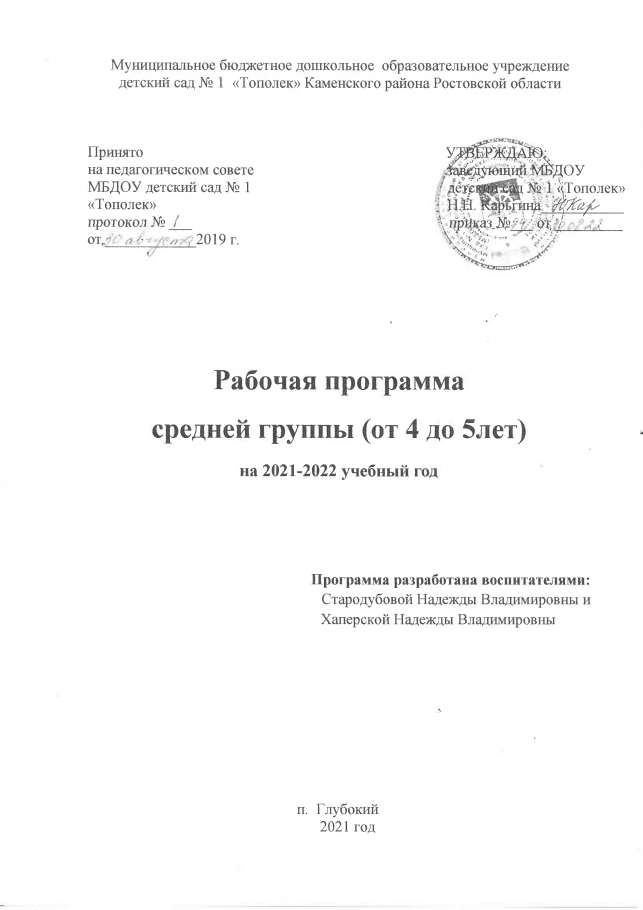 I. Целевой разделПояснительная запискаНастоящая программа разработана на основе образовательной программеМБДОУ детского сада №1 «Тополек», на основе Закона «Об образовании» в Российской Федерации и обязательного содержания программы «От рождения до школы» под редакцией Н.Е.Вераксы, Т.С.Комаровой, М.А.  Васильевой, с внесенными в нее изменениями в соответствии с действующими ФГОС.  На основе Программы на разных возрастных этапах развития и социализации детей средней группы конструируется мотивирующая образовательная среда.  Мотивирующая  образовательная  среда  предоставляет  систему  условий  развития  детей, включая  пространственно-временные  (гибкость  и  трансформируемость  пространства  и  его предметного  наполнения,  гибкость  планирования),  социальные  (формы  сотрудничества  и общения, ролевые и межличностные отношения всех участников образовательных отношений, включая  педагогов,  детей,  родителей  (законных  представителей),  администрацию),  условия детской  активности  (доступность  и  разнообразие  видов  деятельности,  соответствующих возрастно-психологическим особенностям дошкольников, задачам развития каждого ребенка), материально-технические и другие условия образовательной деятельности. Содержание Программы в соответствии с требованиями Стандарта включает три основных раздела – целевой, содержательный и организационный.  Целевой раздел Программы определяет ее цели и задачи, принципы и подходы к формированию Программы, планируемые результаты ее освоения в виде целевых ориентиров.  Содержательный раздел Программы включает описание образовательной деятельности в соответствии с направлениями развития ребенка в пяти образовательных областях – социально-коммуникативной, познавательной, речевой, художественно-эстетической, физической. Программа  определяет  примерное  содержание  образовательных  областей  с  учетом возрастных и индивидуальных особенностей детей в различных видах деятельности, таких как: – игровая (сюжетно-ролевая игра, игра с правилами и другие виды игры),  – коммуникативная (общение и взаимодействие со взрослыми и другими детьми),  – познавательно-исследовательская (исследование и познание природного и социального миров  в  процессе  наблюдения  и  взаимодействия  с  ними),  а  также  такими  видами активности ребенка, как: – восприятие художественной литературы и фольклора,  – самообслуживание и элементарный бытовой труд (в помещении и на улице), –  конструирование  из  разного  материала,  включая  конструкторы,  модули,  бумагу, природный и иной материал,  – изобразительная (рисование, лепка, аппликация), –  музыкальная  (восприятие  и  понимание  смысла  музыкальных  произведений,  пение, музыкально-ритмические движения, игры на детских музыкальных инструментах), – двигательная (овладение основными движениями) формы активности ребенка. Содержательный  раздел  Программы  включает  описание  коррекционно-развивающей работы,  обеспечивающей  адаптацию  и  интеграцию  детей  с  ограниченными  возможностями здоровья в общество. Организационный  раздел  Программы  описывает  систему  условий  реализации образовательной деятельности, необходимых для достижения целей Программы, планируемых результатов  ее  освоения  в  виде  целевых  ориентиров,  а  также  особенности  организации образовательной деятельности, а именно описание:  – психолого-педагогических, кадровых, материально-технических и финансовых условий, – особенностей организации развивающей предметно-пространственной среды,  – особенностей образовательной деятельности разных видов и культурных практик, – способов и направлений поддержки детской инициативы,  – особенностей взаимодействия педагогического коллектива с семьями дошкольников,  –  особенностей  разработки  режима  дня  и  формирования  распорядка  дня  с  учетом возрастных и индивидуальных особенностей детей, их специальных образовательных потребностей. Объем  обязательной  части  основной  образовательной  программы  должен  составлять  не менее  60%  от  ее  общего  объема.  Объем  части  основной  образовательной  программы, формируемой участниками образовательных отношений, должен составлять не более 40% от ее общего объема.  В  соответствии  с  Программой  описание  традиционных  событий,  праздников  и мероприятий с учетом региональных и других социокультурных особенностей рекомендуется включать в часть, формируемую участниками образовательных отношений самостоятельно. Программа  также  содержит  рекомендации  по  развивающему  оцениванию  достижения целей  в  форме  педагогической  и  психологической  диагностики    развития  детей,  а  также качества  реализации  основной  общеобразовательной  программы  Организации. Система оценивания  качества  реализации    программы  Организации  направлена  в  первую  очередь  на оценивание созданных Организацией условий внутри  образовательного  процесса.  Цели и задачи реализации образовательной программы	 Цели Программы — создание благоприятных условий для  полноценного проживания ребенком дошкольного детства, формирование основ базовой культуры личности, всестороннее  развитие  психических  и  физических  качеств  в  соответствии  с  возрастными  и индивидуальными особенностями, подготовка к жизни в современном обществе, к обучению в школе, обеспечение безопасности жизнедеятельности дошкольника. Эти цели реализуются в процессе разнообразных видов детской деятельности: игровой, коммуникативной, трудовой, познавательно-исследовательской, продуктивной,  музыкально-художественной, чтения. 	Для достижения целей Программы ставятся следующие задачи: - забота о здоровье, эмоциональном благополучии и своевременном  всестороннем развитии каждого ребенка; -  обеспечения равных возможностей для полноценного развития каждого ребенка в период дошкольного детства независимо от места жительства, пола, нации, языка, социального статуса, психофизиологических и других особенностей (в том числе ограниченных возможностей здоровья);-  объединения обучения и воспитания в целостный образовательный процесс на основе духовно-нравственных и социокультурных ценностей и принятых в обществе правил и норм поведения в интересах человека, семьи, общества; - формирования общей культуры личности детей, в том числе ценностей здорового образа жизни, развития их социальных, нравственных, эстетических, интеллектуальных, физических качеств, инициативности, самостоятельности и ответственности ребенка, формирования предпосылок учебной деятельности;- создание в группе атмосферы  гуманного  и  доброжелательного  отношения  ко  всем воспитанникам,  что  позволяет  растить  их  общительными, добрыми, любознательными, инициативными, стремящимися к самостоятельности и творчеству;-  формирования социокультурной среды, соответствующей возрастным, индивидуальным, психологическим и физиологическим особенностям детей;- максимальное  использование  разнообразных  видов  детской  деятельности,  их интеграция в целях повышения эффективности воспитательно-образовательного процесса; -  творческая организация (креативность) воспитательно-образовательного процесса; вариативность  использования  образовательного  материала,  позволяющая  развивать творчество в соответствии с интересами и наклонностями каждого ребенка; -  уважительное отношение к результатам детского творчества; единство  подходов  к  воспитанию  детей  в  условиях  дошкольного  образовательного учреждения и семьи;	1.2. Принципы и подходы к формированию программыВ  Программе  на  первый  план  выдвигается  развивающая  функция  образования, обеспечивающая  становление  личности  ребенка  и  ориентирующая  педагога  на  его индивидуальные  особенности,  что  соответствует  современным  научным  концепциям дошкольного воспитания о признании самоценности дошкольного периода детства. Программа  построена  на  позициях  гуманно-личностного  отношения  к  ребенку  и направлена  на  его  всестороннее  развитие,  формирование  духовных  и  общечеловеческих ценностей,  а  также  способностей  и  компетенций.  При  разработке  Программы  опирались  на  лучшие  традиции  отечественного дошкольного  образования,  его  фундаментальность:  комплексное  решение  задач  по  охране жизни  и  укреплению  здоровья  детей,  всестороннее  воспитание,  амплификацию  (обогащение) развития  на  основе  организации  разнообразных  видов  детской  творческой  деятельности. Особая  роль  уделяется  игровой  деятельности  как  ведущей  в  дошкольном  детстве  (А.  Н. Леонтьев, А. В. Запорожец, Д. Б. Эльконин и др.). Основывались  на  важнейшем  дидактическом  принципе—развивающем  обучении  и  научном  положении  Л.  С.  Выготского  о  том,  что  правильно организованное  обучение  «ведет»  за  собой  развитие.  Воспитание  и  психическое  развитие  не могут  выступать  как  два  обособленных,  независимых  друг  от  друга  процесса,  но  при  этом «воспитание  служит  необходимой  и  всеобщей  формой  развития  ребенка»  (В.  В.  Давыдов). Таким образом, развитие в рамках Программы выступает как важнейший результат успешности воспитания и образования детей. Программа  строится  на  принципе  культуросообразности.  Реализация  этого  принципа обеспечивает учет национальных ценностей и традиций в образовании, восполняет недостатки духовно-нравственного  и  эмоционального  воспитания. Образование  рассматривается  как процесс  приобщения  ребенка  к  основным  компонентам  человеческой  культуры  (знание, мораль,  искусство,  труд).  Главный  критерий  отбора  программного  материала—его воспитательная  ценность,  высокий  художественный  уровень  используемых  произведений культуры  (классической  и  народной  — как  отечественной,  так  и  зарубежной),  возможность развития всесторонних способностей ребенка на каждом этапе дошкольного детства. 1.3. Возрастные и индивидуальные особенности детей средней группыВ игровой деятельности детей среднего дошкольного возраста появляются ролевые взаимодействия. Они указывают на то, что дошкольники начинают отделять себя от принятой роли. В процессе игры роли могут меняться  не ради них самих, а ради смысла игры. Происходит разделение игровых и реальных взаимодействий детей.Значительное развитие получает изобразительная деятельность. Рисунок становится предметным и детализированным. Графическое изображение человека характеризуется наличием туловища, глаз, рта, носа, волос, иногда одежды и её деталей. Совершенствуется техническая сторона изобразительной деятельности. Дети могут рисовать основные геометрические фигуры, вырезать ножницами, наклеивать изображения на бумагу и т.д.Усложняется конструирование. Постройки могут включать 5 – 6 деталей. Формируются навыки конструирования по собственному замыслу, а также планирование последовательности действий.Двигательная сфера ребёнка характеризуется позитивными изменениями мелкой и крупной моторики. Развиваются ловкость, координация движений. Дети в этом возрасте лучше, чем младшие дошкольники, удерживают равновесие, перешагивают через небольшие преграды. Усложняются игры с мячом.К концу  среднего дошкольного возраста восприятие детей становится более развитым. Они оказываются способными называть форму, на которую похож тот или иной предмет. Могут вычленять в сложных объектах простые формы и из простых форм воссоздавать сложные объекты. Дети способны упорядочить группы предметов по сенсорному признаку – величине, цвету; выделить такие параметры, как высота, длина и ширина. Совершенствуется ориентация в пространстве.Возрастает объём памяти. Дети запоминают до 7 – 8 названий предметов. Начинает складываться произвольное внимание: дети способны принять задачу на запоминание, помнят поручения взрослых, могут выучить небольшое стихотворение и т.д.Начинает развиваться образное мышление. Дети оказываются способными использовать простые схематизированные изображения для решения несложных задач.  Дошкольники могут строить по схеме, решать лабиринтные задачи. Развивается предвосхищение. На основе пространственного расположения объектов дети могут сказать, что произойдёт в результате их взаимодействия. Однако  при этом им трудно встать на позицию другого наблюдателя и во внутреннем плане совершить мысленное преобразование образа.Для детей этого возраста особенно характерны известные феномены Ж.Пиаже: сохранение количества, объёма и величины. Например, если им предъявить три чёрных кружка из бумаги и семь белых кружков из бумаги и спросить: «Каких кружков больше – чёрных или белых?», большинство ответят, что белых больше. Но если спросить: «Каких больше – белых или бумажных?», ответ будет таким же – больше белых.Продолжает развиваться воображение. Формируются такие его особенности, как оригинальность и произвольность. Дети могут самостоятельно придумать небольшую сказку на заданную тему.Увеличивается устойчивость внимания. Ребёнку оказывается доступной сосредоточенная деятельность в течение 15 – 20 минут. Он способен удерживать в памяти при выполнении каких-либо действий несложное условие. В среднем дошкольном возрасте улучшается произношение звуков и дикция. Речь становится предметом активности детей. Они удачно имитируют голоса животных, интонацию выделяют речь тех или иных персонажей. Интерес вызывают ритмическая структура речи, рифмы.Развивается грамматическая сторона речи. Дошкольники  занимаются словотворчеством на основе грамматических правил. Речь детей при взаимодействии друг с другом носит ситуативный характер, а при общении со взрослыми становится вне ситуативной.Изменяется содержание общения ребёнка и взрослого. Оно выходит за пределы конкретной ситуации, в которой оказывается ребёнок. Ведущим становится познавательный мотив. Информация, которую ребёнок получает в процессе общения, может быть сложной и трудной для понимания, но она вызывает у него интерес.У детей формируется потребность в уважении со стороны взрослого, для них оказывается чрезвычайно важной его похвала. Это приводит к их повышенной обидчивости на замечания. Повышенная обидчивость представляет собой возрастной феномен.Взаимоотношения со сверстниками характеризуются избирательностью, которая выражается в предпочтении одних детей другим. Появляются постоянные партнёры по играм. В группах начинают выделяться лидеры. Появляются конкурентность, соревновательность. Последняя важна для сравнения себя с другим, что ведёт к развитию образа Я ребёнка, его детализации. Основные достижения возраста связаны с развитием игровой деятельности; появлением ролевых и реальных взаимодействий; с развитием изобразительной деятельности; конструированием по замыслу, планированием; совершенствованием восприятия, развитием образного мышления и воображения, эгоцентричностью познавательной позиции; развитием памяти, внимания, речи, познавательной мотивации, совершенствования восприятия; формированием потребности в уважении со стороны взрослого, появлением обидчивости, конкурентности, соревновательности со сверстниками, дальнейшим развитием «образа Я» ребёнка, его детализацией.1.4. Целевые ориентиры освоения детьми средней группыобразовательной программыфизически развитый: - овладевший основными культурно-гигиеническими навыками; - сформирован  основные физические качества и потребность в двигательной активности;- самостоятельно выполняет доступные возрасту гигиенические процедуры;- соблюдает элементарные правила здорового образа жизни; 	любознательный, активный:- интересуется новым, неизвестным в окружающем мире (мире предметов и вещей, мире отношений и своем внутреннем мире);- задает вопросы взрослому, любит экспериментировать;- способен самостоятельно действовать (в повседневной жизни, в различных видах детской деятельности);- в случаях затруднений обращается за помощью к взрослому;- принимает живое, заинтересованное участие в образовательном процессе;	эмоционально отзывчивый: - откликается на эмоции близких людей и друзей;- сопереживает персонажам сказок, историй, рассказов;- эмоционально реагирует на произведения изобразительного искусства, музыкальные и художественные произведения, мир природы;овладевший средствами общения и способами взаимодействия со взрослыми и сверстниками:- адекватно использует вербальные и невербальные средства общения;  - владеет диалогической речью и конструктивными способами взаимодействия с детьми и взрослыми (договаривается, обменивается предметами, распределяет действия при сотрудничестве);- способен изменять стиль общения со взрослым или сверстником, в зависимости от ситуации;  способный  управлять своим поведением и планировать свои действия на основе первичных ценностных представлений: - соблюдающий элементарные общепринятые нормы и правила поведения;- поведение ребенка преимущественно определяется не сиюминутными желаниями и потребностями, а требованиями со стороны взрослых и первичными ценностными представлениями о том "что такое хорошо и что такое плохо";- ребенок способен планировать свои действия, направленные на достижение конкретной цели;- соблюдает правила поведения на улице (дорожные правила), в общественных местах (транспорте, магазине, поликлинике, театре и др.);способный решать интеллектуальные и личностные задачи (проблемы), адекватные возрасту:- может применять самостоятельно усвоенные знания и способы деятельности для решения новых задач (проблем), поставленных как взрослым, так и им самим; - в зависимости от ситуации может преобразовывать способы решения задач (проблем);- ребенок способен предложить собственный замысел и воплотить его в рисунке, постройке, рассказе и др.;имеющий первичные представления о себе, семье, обществе, государстве, мире и природе:- имеет представление о себе, собственной принадлежности и принадлежности других людей к определенному полу; - о составе семьи, родственных отношениях и взаимосвязях, распределении семейных обязанностей, семейных традициях; - об обществе, его культурных ценностях; о государстве и принадлежности к нему; о мире;овладевший универсальными предпосылками учебной деятельности, умениями работать по правилу и по образцу, слушать взрослого и выполнять его инструкции; овладевший необходимыми умениями и навыками:- у ребенка сформированы умения и навыки, необходимые для осуществления различных видов детской деятельности.К пятилетнему возрасту при успешном освоении Программы достигается следующий уровень развития интегративных качеств ребёнка.Интегративное качество «Физически развитый, овладевший основными культурно-гигиеническими навыками»:- антропометрические показатели (рост, вес) в норме;- владеет соответствующими возрасту основными движениями; - проявляет  интерес  к  участию  в  подвижных  играх  и    физических упражнениях;- пользуется физкультурным  оборудованием вне занятий (в свободное время);- самостоятельно выполняет доступные возрасту гигиенические процедуры;- соблюдает элементарные правила поведения во время еды, умывания;- знаком с понятиями «здоровье», «болезнь»;- имеет элементарные представления о некоторых составляющих здорового образа жизни: правильном питании, пользе закаливания, необходимости соблюдения правил гигиены;- знает о пользе утренней зарядки, физических упражнений.Интегративное качество «Любознательный, активный»:- проявляет интерес к информации, которую получает в процессе общения;- проявляет устойчивый  интерес к различным видам детской деятельности: конструированию, изобразительной деятельности, игре;- проявляет любознательность, интерес к исследовательской деятельности, экспериментированию.Интегративное качество «Эмоционально отзывчивый»:- эмоционально откликается на переживания близких взрослых, детей, персонажей сказок и историй, мультфильмов и художественных фильмов, кукольных спектаклей;-  понимает и употребляет в своей речи слова, обозначающие эмоциональное состояние (сердитый, печальный), этические качества (хитрый, добрый), эстетические характеристики (нарядный, красивый);Интегративное качество «Овладевший средствами общения и способами взаимодействия со взрослыми и сверстниками»:- проявляет умение объединяться со детьми для совместных игр, распределять роли, поступать  в соответствии общим замыслом. Умеет подбирать предметы и атрибуты для сюжетно-ролевых игр;- при создании построек из строительного материала может участвовать в планировании действий, договариваться, распределять материал, согласовывать действия и совместными усилиями достигать результата, и умеет считаться с интересами товарищей;- речь, при взаимодействии со сверстниками, носит преимущественно ситуативный характер. Содержание общения со взрослыми выходит за пределы конкретной ситуации, речь при общении со взрослыми становится внеситуативной;- в театрализованных играх умеет интонационно выделять речь тех или иных персонажей;- делает попытки решать спорные вопросы и улаживать конфликты с помощью речи: убеждать, доказывать, объяснять;- может проявить инициативу в оказании помощи товарищам , взрослым;- в взаимоотношениях со сверстниками проявляет избирательность, которая выражается в предпочтении одних детей другим. Проявляются постоянные партнёры по играм.Интегративное качество «Способный управлять своим поведением и планировать свои действия на основе первичных ценностных представлений, соблюдающий элементарные общепринятые нормы и правила поведения»:- разделяет игровые и реальные взаимодействия. Умеет планировать последовательность действий;- в процессе игры может менять роли, умеет соблюдать правила игры;- проявляет личное отношение к соблюдению (и нарушению) моральных норм (стремится к справедливости, испытывает чувство стыда при неблаговидных поступках);- Самостоятельно или после напоминания со стороны взрослого использует в общении со взрослыми «вежливые» слова, обращается к сотрудниками детского сада по имени-отчеству.- Умеет (сам или при помощи взрослого) вежливо выражать свою просьбу, благодарить за оказанную услугу.- Знает, что нельзя вмешиваться в разговор взрослых.Интегративное качество «Способный решать интеллектуальные и личностные задачи (проблемы), адекватные возрасту»:- владеет элементарными навыками самообслуживания;- ориентируется в пространстве детского сада;- умеет играть в простейшие настольно-печатные игры;- проявляет инициативу и самостоятельность в организации знакомых игр с небольшой группой детей;- проявляет инициативу в выборе роли, сюжета, средств перевоплощения в театрализованных играх; - предпринимает попытки самостоятельного обследования предметов, используя знакомые и новые способы, при этом активно применяет все органы чувств (осязание, зрение, слух, вкус, обоняние, сенсорно-моторные действия);- способен конструировать по собственному замыслу;- способен использовать простые схематические изображения для решения несложных задач, строить по схеме, решать лабиринтные задачи;- начинает проявляться образное предвосхищение, на основе пространственного расположения объектов может сказать, что произойдёт в результате их взаимодействия;- способен самостоятельно придумать небольшую сказку на заданную тему;- умеет самостоятельно находить интересное для себя занятие.Интегративное качество «Имеющий первичные представления о себе, семье, обществе, государстве, мире и природе»:- знает своё имя и фамилию, возраст, имена членов своей семьи;- может рассказать о своём  родном городе (посёлке, селе), назвать его;- знает некоторые государственные праздники;- имеет представление о Российской армии, её роли в защите Родины. Знает некоторые военные профессии.Интегративное качество «Овладевший универсальными предпосылками учебной деятельности»:- выполняет индивидуальные и коллективные  поручения;- проявляет предпосылки ответственного отношения к порученному заданию, стремится выполнить его хорошо;- способен удерживать в памяти при выполнении каких-либо действий несложное условие;- способен принять задачу на запоминание, помнит поручение взрослого; может выучить небольшое стихотворение;- может описать предмет, картину, составить рассказ по картинке, пересказать наиболее выразительный и динамичный отрывок из сказки;- способен сосредоточенно действовать в течение 15 – 20 минут.Интегративное качество «Овладевший необходимыми умениями и навыками»:У ребёнка сформированы умения и навыки, необходимые для осуществления различных видов детской деятельности.Образовательная область «Физическое развитие»:- принимает правильное исходное положение  при метании; может метать предметы разными способами правой и левой рукой; отбивает мяч о землю (пол) не менее 5 раз подряд;- может ловить мяч кистями рук с расстояния до 1,5 м;- умеет строиться в колонну по одному, парами, в круг, шеренгу;- может скользить самостоятельно по ледяным дорожкам (длина 5 м);- ходит на лыжах скользящим шагом на расстояние до 500 м, выполняет поворот переступанием, поднимается на горку; - ориентируется в пространстве, находит левую и правую стороны;- выполняет упражнения, демонстрируя выразительность, грациозность, пластичность движений;- соблюдает элементарные правила гигиены (по мере необходимости моет руки с мылом, пользуется расчёской, носовым платком, прикрывает рот при кашле);- обращается за помощью к взрослым при заболевании и травме.- соблюдает элементарные правила приёма пищи (правильно пользуется столовыми приборами, салфеткой, поласкает рот после еды).Образовательная область «Социально-коммуникативное развитие»:- объединяясь в игре со сверстниками, может принимать на себя роль, владеет способом ролевого;- соблюдает ролевое соподчинение (продавец – покупатель) и ведёт ролевые диалоги;- взаимодействуя со сверстниками, проявляет инициативу и предлагает новые роли или действия, обогащает сюжет;- в дидактических играх противостоит трудностям, подчиняется правилам;- в настольно-печатных играх может выступать в роли ведущего, объяснять сверстникам правила игры;- адекватно воспринимает в театре (кукольном, драматическом) художественный образ;- в самостоятельных театрализованных играх обустраивает место для игры (режиссёрской, драматизации). Воплощается в роли, используя художественные выразительные средства (интонация, мимика), атрибуты, реквизит;- имеет простейшие представления о театральных профессиях;- самостоятельно одевается, раздеваться, складывает и убирает одежду, с помощью взрослого приводит её в порядок; - самостоятельно выполняет обязанности дежурного по столовой;- самостоятельно готовит к занятиям своё рабочее место, убирает материалы по окончании работы;- соблюдает элементарные правила поведения в детском саду;- соблюдает элементарные правила поведения на улице и в транспорте,  элементарные правила  дорожного движения;- различает и называет специальные виды транспорта («Скорая помощь»,»Пожарная», «Милиция»), объясняет их значение;- понимает значения сигналов светофора. Узнаёт и называет дорожные знаки «Пешеходный переход», «Дети»;- различает проезжую часть, тротуар, подземный пешеходный переход, пешеходный переход «Зебра»;- знает и соблюдает элементарные правила поведения в природе (способы безопасного взаимодействия с растениями и животными, бережного отношения к окружающей природе);Образовательная область «Познавательное развитие»:Продуктивная (конструктивная) деятельность.- умеет использовать строительные  детали с учётом их конструктивных свойств;- способен преобразовывать постройки в соответствии с заданием педагога;- умеет сгибать прямоугольный лист бумаги пополам;Формирование элементарных математических представлений:- различает, из каких частей составлена группа предметов, называть их характерные особенности (цвет, размер, назначение);- умеет считать до 5 (количественный счёт), отвечать на вопрос «Сколько всего?»;- сравнивает количество предметов в группах на основе счёта (в пределах 5),  а так же путём поштучного соотнесения предметов двух групп (составления пар); определять каких предметов больше, меньше, равное количество;- различает и называет круг, квадрат, треугольник, шар, куб; знает их характерные отличия;- определяет положение предметов в пространстве по отношению к себе    (вверху – внизу, впереди – сзади); умеет двигаться в нужном направлении по сигналу: вперёд и назад; вверх и вниз (по лестнице);- определяет части суток.	Формирование целостной картины мира.- называет разные  предметы, которые окружают его в помещениях, на участке, на улице; знает их назначение;- называет признаки и количество предметов;- называет домашних животных и знает, какую пользу они приносят человеку;- различает и называет некоторые растения ближайшего окружения;- называет времена года в правильной последовательности;- Знает и соблюдает элементарные правила поведения в природе.Образовательная область «Речевое развитие»- может назвать любимую сказку, прочитать наизусть понравившееся стихотворение, считалку;- рассматривает иллюстрированные издания детских книг, проявляет интерес к ним;- драматизирует (инсценирует) с помощью взрослого небольшие сказки (отрывки сказок);    - понимает и употребляет слова-антонимы; умеет образовывать новые  слова по аналогии со знаковыми словами (сахарница – сухарница);- умеет выделять первый звук в слове;- рассказывает о содержании сюжетной картинки;- с помощью взрослого повторяет образцы описания игрушки.Образовательная область«Художественно-эстетическое развитие»Рисование:- изображает предметы путём создания отчётливых форм, подбора цвета, аккуратного закрашивания, использования разных материалов;- передаёт несложный сюжет, объединяя в рисунке несколько предметов;- выделяет выразительные средства дымковской и филимоновской росписи	;	Лепка:- создаёт образцы разных предметов и игрушек, объединяет их в коллективную композицию; использует всё многообразие усвоенных приёмов лепки.	Аппликация.- правильно держит ножницы и умеет резать ими по прямой, по диагонали (квадрат и прямоугольник); вырезать круг из квадрата, овал – из прямоугольника, плавно срезать и закруглять углы;- аккуратно наклеивает изображения предметов, состоящие из нескольких частей. Составляет узоры из растительных форм и геометрических фигур;Музыка- узнаёт песни по мелодии;- различает звуки по высоте (в пределах сексты - септимы);- может петь протяжно, чётко произносить слова; вместе с другими детьми – начинать и заканчивать пение;- выполняет движения, отвечающие характеру музыки, самостоятельно меняя их в соответствии с двух частной формой музыкального произведения;- умеет выполнять движения: пружинка, подскоки, движения парами по кругу, кружение по одному и в парах. Может выполнять движения с предметами (с куклами, игрушками, ленточками);- умеет играть на металлофоне простейшие мелодии на одном звуке.Определение результатов освоения Программы в конкретном возрастном периоде невозможно без знания особенностей развития детей соответствующей возрастной группы, а также   планируемых результатов освоения Программы в предыдущих возрастных периодах дошкольного детства.Комплектование группыВ группе 22 детей.  Из них: 11 девочек, 11 мальчиков. Практически все дети группы владеют первыми навыками самообслуживания, соблюдают правила личной гигиены. У большинства детей развита мелкая моторика. Дети группы любознательны, проявляют высокую познавательную активность, любят слушать сказки, заучивать стихотворения и песни известных детских авторов.	В игровой деятельности дети дружелюбны, умеют играть коллективно, в паре, легко делятся игрушками с товарищами.Продолжается совершенствоваться речь, в том числе ее звуковая сторона. В изобразительной деятельности могут изображать предметы круглой, овальной, прямоугольной формы. 80 % детей знают и различают основные цвета. СПИСОК ДЕТЕЙСредняя группа «Гномики»Стародубова Н.В. – Хоперская Н.В.Данные о контингенте родителей детей группы1.6.1.  Демографические особенностиАнализ социального статуса семей выявил, что в дошкольном учреждении воспитываются дети из полных (20 чел.), неполных (2 чел.)  и многодетных (8 чел.) семей. Основной состав родителей – среднеобеспеченные;свысшим(17чел.), средним профессиональным 16 чел.) и средним (10 чел.) образованием.1.6.2. Национально – культурные особенностиЭтнический состав воспитанников группы: основной контингент – дети из русскоязычных семей. Обучение и воспитание в ДОУ осуществляется на русском языке.Основной контингент воспитанников проживает в условиях посёлка.Реализация регионального компонента осуществляется через знакомство с национально-культурными особенностями пос. Глубокий. Знакомясь с родным краем, его достопримечательностями, ребенок учится осознавать себя, живущим в определенный временной период, в определенных этнокультурных условиях. Данная информация реализуется через целевые прогулки, беседы, проекты «Мой посёлок» 1 раз в неделю.II. Содержательный раздел2.  Описание образовательной деятельности2.1. Содержание  образовательной деятельности при работе по пятидневной неделе2.2. Описание вариативных формВоспитательно-образовательный процесс может быть условно подразделен на: - образовательную  деятельность,  осуществляемую  в  процессе  организации  различных видов  детской  деятельности  (игровой,  коммуникативной,  трудовой,  познавательно-исследовательской,  продуктивной, музыкально-художественной,  чтения)  (далее  по  тексту — «организованная образовательная деятельность»); - образовательную деятельность, осуществляемую в ходе режимных моментов; - самостоятельную деятельность детей; - взаимодействие  с  семьями  детей  по  реализации  основной  общеобразовательной программы дошкольного образования. Построение  образовательного  процесса  должно  основываться  на адекватных  возрасту формах  работы  с  детьми.  Выбор  форм  работы  осуществляется  педагогом  самостоятельно  и зависит от контингента воспитанников, оснащенности дошкольного учреждения, культурных и региональных  особенностей,  специфики  дошкольного  учреждения,  от  опыта  и  творческого подхода педагога. В  работе  с  детьми  младшего  дошкольного  возраста  используются  преимущественно игровые,  сюжетные  и  интегрированные  формы  образовательной  деятельности.  Обучение происходит опосредованно, в процессе увлекательной для малышей деятельности. В практике используются разнообразные формы работы с детьми. Организованная образовательная деятельность - игры  дидактические,  дидактические  с  элементами  движения,  сюжетно-ролевые, подвижные,  психологические,  музыкальные,  хороводные,  театрализованные,  игры-драматизации, игры на прогулке, подвижные игры имитационного характера; - просмотр и обсуждение мультфильмов;- чтение  и  обсуждение  программных  произведений  разных  жанров;- создание  педагогических ситуаций;  беседы  социально-нравственного содержания, ситуативные разговоры с детьми; - наблюдения за трудом взрослых, за природой, на прогулке; сезонные наблюдения; - изготовление  предметов  для  игр,  познавательно-исследовательской  деятельности;   изготовление  украшений  для  группового помещения к праздникам, сувениров; украшение предметов для личного пользования; - проектная  деятельность, познавательно-исследовательская деятельность, экспериментирование, конструирование; - оформление  тематических выставок (по временам года, настроению и др.), выставок детского творчества, уголков природы; - викторины, сочинение загадок; - инсценирование  и  драматизация  отрывков  из  сказок,  разучивание  стихотворений, развитие артистических способностей в подвижных играх имитационного характера; - рассматривание  и  обсуждение  предметных  и  сюжетных  картинок,  иллюстраций  к знакомым сказкам и потешкам, игрушек,  эстетически привлекательных предметов  (деревьев, цветов, предметов быта и пр.), произведений искусства (народного, декоративно-прикладного, изобразительного, книжной графики и пр.), обсуждение средств выразительности; - продуктивная деятельность (рисование, лепка, аппликация, художественный труд) по замыслу, на темы народных потешек, по мотивам знакомых стихов и сказок, под музыку, на тему прочитанного или просмотренного произведения; рисование иллюстраций к художественным  произведениям;  рисование,  лепка  сказочных животных;  - слушание  народной,  классической,  детской  музыки,  дидактические игры, связанные с восприятием музыки; - подыгрывание  на  музыкальных  инструментах,  оркестр  детских  музыкальных инструментов; - пение, совместное пение, драматизация песен; - танцы, показ взрослым танцевальных и плясовых музыкально-ритмических движений, показ ребенком плясовых движений, совместные действия детей;- физкультурные  занятия  игровые,  сюжетные,  тематические  (с  одним  видом физических  упражнений),  комплексные  (с  элементами  развит  речи,  математики, конструирования),  контрольно-диагностические,  учебно-тренирующего  характера, физкультминутки; игры и упражнения под тексты стихотворений, потешек, народных песенок, авторских стихотворений, считалок; сюжетные физкультурные занятия на тeмы прочитанных сказок, потешек; ритмическая гимнастика, игры и упражнения под музыку, игровые беседы с элементами движений. 	Мероприятия групповые, межгрупповые и общесадовские:  - физкультурные досуги (проводятся 1-2 раза в месяц); - спортивные праздники (проводятся 2-3 раза в год); - соревнования; - дни здоровья; - тематические досуги; - праздники; - театрализованные представления; - экскурсии. 	Образовательная деятельность при проведении режимных моментов: - физическое  развитие:  комплексы  закаливающих  процедур  (оздоровительные прогулки, мытье рук прохладной водой перед каждым приемом пищи, полоскание рта и горла после  еды  воздушные  ванны,  ходьба  босиком  по  ребристым  дорожкам  до  и  после  сна, контрастные ножные ванны), утренняя гимнастика, упражнения и подвижные игры во второй половине дня; -социально-коммуникативное развитие:  ситуативные  беседы  при  проведении  режимных моментов, подчеркивание их пользы; развитие трудовых навыков через поручения и задания, дежурства, навыки самообслуживания; помощь взрослым; участие детей в расстановке и уборке инвентаря  и  оборудования  для  занятий,  в  построении  конструкций  для  подвижных  игр  и упражнений  (из  мягких  блоков,  спортивного  оборудования);  формирование  навыков безопасного поведения при проведении режимных моментов;- речевое развитие:  создание речевой развивающей  среды;  свободные диалоги с детьми в играх, наблюдениях, при восприятии картин, иллюстраций, мультфильмов; ситуативные  разговоры  с  детьми;  называние  трудовых  действий  и  гигиенических  процедур, поощрение речевой активности детей; обсуждения  (пользы закаливания,  занятий физической культурой, гигиенических процедур); - художественно-эстетическое развитие: использование музыки в повседневной жизни детей,  в  игре,  в  досуговой  деятельности,  на  прогулке,  в  изобразительной  деятельности,  при проведении  утренней  гимнастики,  привлечение  внимания  детей  к  разнообразным  звукам  в окружающем  мире,  к  оформлению  помещения,  привлекательности  оборудования,  красоте  и чистоте окружающих помещений, предметов, игрушек. 	Самостоятельная деятельность детей: - социально-коммуникативное развитие: индивидуальные игры, совместные игры, все виды самостоятельной деятельности, предполагающие общение со сверстниками; - речевое  развитие:  самостоятельное  чтение  детьми  коротких стихотворений,  самостоятельные  игры  по  мотивам  художественных  произведений, самостоятельная  работа  в  уголке  книги,  в  уголке  театра,  сюжетно-ролевые  игры, рассматривание  книг  и  картинок;  самостоятельное  раскрашивание  «умных  раскрасок», развивающие  настольно-печатные  игры,  игры  на  прогулке,  дидактические  игры  (развивающие пазлы, рамки-вкладыши, парные картинки); - художественно-эстетическое развитие:  предоставление  детям  возможности самостоятельно рисовать, лепить, конструировать (преимущественно во второй половине дня), рассматривать репродукции картин, иллюстрации, музицировать (пение, танцы), играть на детских музыкальных инструментах (бубен, барабан, колокольчик и пр.), слушать музыку. - физическое  развитие:  самостоятельные  подвижные  игры,  игры  на  свежем  воздухе, спортивные игры и занятия (катание на санках, лыжах, велосипеде и пр.).	Взаимодействие с семьями детей Возможные формы работы с семьей даны в разделе «Работа с родителями». 2.2.1. Образовательная деятельность в ходе режимных моментов2.2.2. Сетка  организованной  образовательной  деятельностисредняя группа, 2019/2020 учебный год2.3. Проектирование воспитательно-образовательного процессаВоспитательно-образовательный  процесс  следует  строить,  учитывая  контингент воспитанников, их индивидуальные и возрастные особенности, социальный заказ родителей. При  организации  воспитательно-образовательного  процесса  необходимо  обеспечить единство воспитательных, развивающих и обучающих целей и задач, при этом следует решать поставленные  цели  и  задачи,  избегая  перегрузки  детей,  на  необходимом  и  достаточном материале, максимально приближаясь к разумному «минимуму». Построение образовательного процесса  на  комплексно-тематическом  принципе  с  учетом  интеграции  образовательных областей дает возможность достичь этой цели. Построение  всего  образовательного  процесса  вокруг  одной  центральной  темы  дает большие  возможности  для  развития  детей.  Темы  помогают  организовать  информацию оптимальным  способом.  У  дошкольников  появляются  многочисленные  возможности  для практики, экспериментирования, развития основных навыков, понятийного мышления. Тематический принцип построения образовательного процесса позволяет легко вводить региональные и культурные компоненты, учитывать специфику дошкольного учреждения. Введение  похожих  тем    обеспечивает  достижение единства образовательных целей и преемственности в детском развитии на протяжении всего дошкольного  возраста,  органичное  развитие  детей  в  соответствии  с  их  индивидуальными возможностями. Тематический подход позволяет оптимально организовать образовательный процесс для детей с особыми потребностями. Одной теме следует уделять не менее одной недели. Оптимальный период—2-3 недели. Тема должна быть отражена в подборе материалов, находящихся в  группе, и  уголках развития. В  Программе для  группы  дано  комплексно-тематическое планирование,  которое  следует  рассматривать  как  примерное.  Дошкольное  образовательное учреждение для введения регионального и культурного компонентов, для учета особенностей своего дошкольного учреждения вправе по своему усмотрению частично или полностью менять темы или названия тем, содержание работы, временной период. Отдельно  выделена  в  Программе  культурно-досуговая  деятельность.  Развитие культурно-досуговой деятельности детей по интересам позволяет обеспечить каждому ребенку отдых  (пассивный  и  активный),  эмоциональное  благополучие,  способствует  формированию умения занимать себя. Формы  работы  и  задачи  развития  культурно-досуговой  деятельности,  примерные перечни  развлечений  и  праздников  даны  для  каждой  возрастной  группы  в  разделах  по возрастам.2.4 Содержание психолого-педагогической работы по освоению детьми образовательных областей.Примерное комплексно-тематическое планирование Тематический принцип построения образовательного процесса позволяет легко вводить региональные и этнокультурные компоненты, учитывать специфику дошкольного учреждения.Предлагаемое в Программе комплексно-тематическое планирование следует рассматривать как примерное. Дошкольное образовательное учреждение для введения регионального и культурного компонента, для учета особенностей своего дошкольного учреждения вправе по своему усмотрению частично или полностью менять темы или названия тем, содержание работы, временной период.Одной теме следует уделять не менее одной недели. Оптимальный период —2-3 недели. Тема должна быть отражена в подборе материалов, находящихся в группе и уголках развития.Примерное комплексно тематическое планированиеКультурно-досуговая деятельностьПравильная организация культурно-досуговой деятельности детей 4-5 лет предполагает решение педагогом следующих задач.Отдых. Приучать детей в свободное время заниматься интересной самостоятельной деятельностью, любоваться красотой природных явлений: слушать пение птиц, шум дождя, музыку мастерить, рисовать, музицировать и т.д.Развлечения. Создавать условия для самостоятельной деятельности детей, отдыха и получения новых впечатлений. Развивать интерес к познавательным развлечениям, знакомящим с традициями и обычаями народа, истоками культуры.Вовлекать детей в процесс подготовки разных видов развлечений; формировать желание участвовать в кукольном спектакле, музыкальных и литературных концертах; спортивных играх и т.д.	Осуществлять патриотическое и нравственное воспитание.Приобщать к художественной культуре. Развивать умение и желание заниматься интересным творческим делом (рисовать, лепить и т.д.).Праздники. Продолжать приобщать детей к праздничной культуре русского народа. Воспитывать желание принимать участие в праздниках.Формировать чувство сопричастности к событиям, которые происходят в детском саду, стране. Воспитывать любовь к Родине.Организовывать утренники, посвященные Новому году, 8 Марта, Дню защитника Отечества, праздникам народного календаря. Формировать у детей общее представление о культуре казачества, ее богатстве.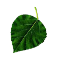  Познакомить со своеобразием казачьих обрядов, религией донских казаков.Самостоятельная художественная деятельность.Содействовать развитию индивидуальных творческих наклонностей каждого ребенка.Побуждать к самостоятельной изобразительной, конструктивной и музыкальной деятельности. Развивать желание посещать студии эстетическо-воспитания и развития (в детском саду или в центрах творчества).Примерный перечень развлечений и праздниковПраздники. «Новый год», «День защитника Отечества». «8 Марта», «Весна», «Лето»; праздники, традиционные для группы и детского сада; дни рождения детей. «Рождество», «Святки», «Масленица».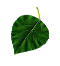 Тематические праздники и развлечения. «Приметы осени», «Русская сказка», «Зимушка-зима», «Весна пришла», «Город, в котором ты живешь, «Наступило лето».Театрализованные представления. По сюжетам русских народных сказок «Лисичка со скалочкой», «Жихарка», «Рукавичка», «Бычок—смоляной бочок», «Пых», «Гуси-лебеди» и т.д.Инсценировка казачьих легенд, песен, участие в фольклорных праздниках;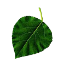 Русское народное творчество. «Загадки», «Любимые народные игры», «Бабушкины сказки», «Пословицы и поговорки», «Любимые сказки», «Русские народные игры», «В гостях у сказки».Концерты. «Мы слушаем музыку», «Любимые песни», «Веселые ритмы».Спортивные развлечения. «Спорт—это сила и здоровье», «Веселые ритмы». «Здоровье дарит Айболит».Забавы. «Пальчики шагают», «Дождик», «Чок да чок», муз. Е, Макшанцевой; забавы с красками и карандашами, сюрпризные моменты. Фокусы. «Бесконечная нитка», «Превращение воды», «Неиссякаемая ширма», «Волшебное превращение»Содержание психолого-педагогической работы по освоению детьми образовательных областейОбразовательная область «Физическое развитие»Содержание образовательной области «Физическое развитие» направлено на достижение целей охраны здоровья детей и формирования основы культуры здоровья через решение следующих задач:- сохранение и укрепление физического и психического здоровья детей;- воспитание культурно гигиенических навыков;- формирование начальных представлений о здоровом образе жизни.Сохранение и укрепление физического и психического здоровья детейПродолжать работу по укреплению здоровья детей, закаливанию организма и совершенствованию его функций.Осуществлять под руководством медицинских работников комплекс закаливающих процедур с использованием природных факторов (воздух, солнце, вода). Обеспечивать пребывание детей на воздухе в соответствии с режимом дня.Организовывать и проводить различные подвижные игры (зимой — катание на санках, скольжение по ледяным дорожкам, ходьба на лыжах; в теплый период года — катание на велосипеде).Ежедневно проводить утреннюю гимнастику продолжительностью 6-8 минут.Воспитание культурно-гигиенических навыковПродолжать воспитывать опрятность, привычку следить за своим внешним видом.Воспитывать привычку самостоятельно умываться, мыть руки с мылом перед едой, по мере загрязнения, после пользования туалетом.Закреплять умение пользоваться расческой, носовым платком. Приучать при кашле и чихании отворачиваться, прикрывать рот и нос носовым платком.Совершенствовать навыки аккуратного приема пищи: пищу брать понемногу, хорошо пережевывать, есть бесшумно, правильно пользоваться столовыми приборами (ложка, вилка), салфеткой, полоскать рот после еды.Формирование начальных представлений о здоровом образе жизниПродолжать знакомить детей с частями тела и органами чувств человека. Дать представления о функциональном назначении частей тела и органов чувств для жизни и здоровья человека (руки делают много полезных дел; ноги помогают двигаться; рот говорит, ест; зубы жуют; язык помогает жевать, говорить; кожа чувствует; нос дышит, улавливает запахи; уши слышат).Воспитывать потребность в соблюдении режима питания, употреблении в пищу овощей и фруктов, других полезных продуктов.Дать представления о необходимых телу человека веществах и витаминах. Расширять представления о важности для здоровья сна, гигиенических процедур, движений, закаливания.Познакомить с понятиями «здоровье» и «болезнь».Развивать умение устанавливать связь между совершаемым действием и состоянием организма, самочувствием (Я чищу зубы —значит, они у меня будут крепкими и здоровыми», «Я промочил ноги на улице, и у меня начался насморк»).Формировать умение оказывать себе элементарную помощь при ушибах, обращаться за помощью к взрослым при заболевании, травме.Развивать умение заботиться о своем здоровье.Дать представление о составляющих здорового образа жизни; о значении физических упражнений для организма человека. Воспитывать потребность быть здоровым. Продолжать знакомить с физическими упражнениями на укрепление различных органов и систем организма.Развитие физических качеств {скоростных, силовых, гибкости, выносливости и координации);Накопление и обогащение двигательного опыта детей (овладение основными движениями);Формирование у воспитанников потребности в двигательной активности и физическом совершенствовании».Развитие физических качеств, накопление и обогащение двигательного опытаФормировать правильную осанку.Закреплять и развивать умение ходить и бегать, согласовывая движения рук и ног. Развивать умение бегать легко, ритмично, энергично отталкиваясь носком.Приучать к выполнению действий по сигналу. Упражнять в построениях, соблюдении дистанции во время передвижения.Закреплять умение ползать, пролезать, подлезать, перелезать через предметы.Развивать умение перелезать с одного пролета гимнастической стенки на другой (вправо, влево).Закреплять умение энергично отталкиваться и правильно приземляться впрыжках на двух ногах на месте и с продвижением вперед, ориентироваться в пространстве.В прыжках в длину и высоту с места формировать умение сочетать отталкивание со взмахом рук, при приземлении сохранять равновесие. Формировать умение прыгать через короткую скакалку.Закреплять умение принимать правильное исходное положение при метании, отбивать мяч о землю правой и левой рукой, бросать и ловить его кистями рук (не прижимая к груди).Развивать физические качества: гибкость, ловкость, быстроту, выносливость и др.Продолжать развивать активность детей в играх с мячами, скакалками, обручами и т. д.Закреплять умение кататься на трехколесном велосипеде по прямой, по кругуСовершенствовать умение ходить на лыжах скользящим шагом, выполнять повороты, подниматься на горуФормирование потребности в двигательной активности и физическомсовершенствовании.Формировать умения и навыки правильного выполнения движений в различных формах организации двигательной деятельности детей. Воспитывать красоту, грациозность, выразительность движений.Развивать и совершенствовать двигательные умения и навыки детей, умение творчески использовать их в самостоятельной двигательной деятельности.Закреплять умение выполнять ведущую роль в подвижной игре, осознанно относиться к выполнению правил игры.Приучать детей к самостоятельному и творческому использованию физкультурного инвентаря и атрибутов для подвижных игр на прогулках.Один раз в месяц проводить физкультурные досуги продолжительностью 20 минут; два раза в год — физкультурные праздники (зимний и летний) продолжительностью 45 минут.Продолжать развивать активность детей в играх с мячами, скакалками, обручами и т. д.Развивать быстроту, силу, ловкость, пространственную ориентировку. Воспитывать самостоятельность и инициативность в организации знакомых игр.Приучать к выполнению действий по сигналу.Во всех формах организации двигательной деятельности развивать у детей организованность, самостоятельность, инициативность, умение поддерживать дружеские взаимоотношения со сверстниками.Примерный перечень основных движений, спортивных игр и упражненийОсновные движенияХодьба. Ходьба обычная, на носках, на пятках, на наружных сторонах стоп, ходьба с высоким подниманием колен, мелким и широким шагом, приставным шагом в сторону (направо и налево). Ходьба в колонне по одному, по двое (парами). Ходьба по прямой, по кругу, вдоль границ зала, змейкой (между предметами), врассыпную. Ходьба с выполнением заданий (присесть, изменить положение рук); ходьба в чередовании с бегом, прыжками, изменением направления, темпа, со сменой направляющего. Ходьба между линиями (расстояние 10-15 см), по линии, по веревке (диаметр 1,5-3 см), по доске, гимнастической скамейке, бревну (с перешагиванием через предметы, с поворотом, с мешочком на голове, ставя ногу с носка, руки в стороны). Ходьба по ребристой доске, ходьба и бег по наклонной доске вверх и вниз (ширина 15-20 см, высота 30-35 см). Перешагивание через рейки лестницы, приподнятой на 20-25 см от пола, через набивной мяч (поочередно через 5-6 мячей, положенных на расстоянии друг от друга), с разными положениями рук. Кружение в обе стороны (руки на поясе).Бег. Бег обычный, на носках, с высоким подниманием колен, мелким и широким шагом. Бег в колонне (по одному, по двое); бег в разных направлениях: по кругу, змейкой (между предметами), врассыпную. Бег с изменением темпа, со сменой ведущего. Непрерывный бег в медленном темпе з течение 1-1,5 минуты. Бег на расстояние 40-60 м со средней скоростью; челночный бег 3 раза по 10 м; бег на 20 м (5,5-6 секунд; к концу года).Ползание, лазанье. Ползание на четвереньках по прямой (расстояние 10 м), между предметами, змейкой, по горизонтальной и наклонной доске, скамейке, по гимнастической скамейке на животе, подтягиваясь руками. Ползание на четвереньках, опираясь на стопы и ладони; подлезание под веревку, дугу (высота 50 см) правым и левым боком вперед. Пролезание в обруч, перелезание через бревно, гимнастическую скамейку. Лазанье по гимнастической стенке (перелезание с одного пролета на другой вправо и влево).Прыжки. Прыжки на месте на двух ногах (20 прыжков 2-3 раза в чередовании с ходьбой), продвигаясь вперед (расстояние 2-3 м), с поворотом кругом. Прыжки: ноги вместе, ноги врозь, на одной ноге (на правой и левой поочередно). Прыжки через линию, поочередно через 4-5 линий, расстояние между которыми 40-50 см. Прыжки через 2-3 предмета (поочередно через каждый) высотой 5-10 см. Прыжки с высоты 20-25 см, в длину с места (не менее 70 см). Прыжки с короткой скакалкой.Катание, бросание, ловля, метание. Прокатывание мячей, обручей дpyr другу между предметами. Бросание мяча друг другу снизу, из-за головы и ловля его (на расстоянии 1,5 м); перебрасывание мяча двумя руками : из-за головы и одной рукой через препятствия (с расстояния 2 м). Бросание мяча вверх, о землю и ловля его двумя руками (3-4 раза подряд), отбивание мяча о землю правой и левой рукой (не менее 5 раз подряд). Метание предметов на дальность (не менее 3,5-6,5 м), в горизонтальную цель (с расстояния 2-2,5 м) правой и левой рукой, в вертикальную цель (высота центра мишени 1,5 м) с расстояния 1,5-2 м.Групповые упражнения с переходами. Построение в колонну по одному; в шеренгу, в круг; перестроение в колонну по два, по три; равнение по :риентирам; повороты направо, налево, кругом; размыкание и смыкание.Ритмическая гимнастика. Выполнение знакомых, разученных ранее упражнений и цикличных движений под музыку.Общеразвивающие упражнения.Упражнения для кистей рук, развития и укрепления мышц плечевого пояса. Поднимать руки вперед, в стороны, вверх (одновременно, поочередно отводить руки за спину из положений: руки вниз, руки на поясе, руки перед грудью; размахивать руками вперед-назад; выполнять круговые движения руками, согнутыми в локтях. Закладывать руки за голову, разводить в стороны и опускать. Поднимать руки через стороны вверх, плотно прижимаясь спиной к спинке стула (к стенке); поднимать палку (обруч) вверх, опускать за плечи; сжимать, разжимать кисти рук; вращать кисти рук из исходного положения руки вперед, в стороны.Упражнения для развития и укрепления мышц спины и гибкости позвоночника. Поворачиваться в стороны, держа руки на поясе, разводя их в стороны; наклоняться вперед, касаясь пальцами рук носков ног. Наклоняться, выполняя задание: класть и брать предметы из разных исходных положений (ноги вместе, ноги врозь). Наклоняться в стороны, держа руки на поясе. Прокатывать мяч вокруг себя из исходного положения (сидя и стоя на коленях); перекладывать предметы из одной руки в другую под приподнятой ногой (правой и левой); сидя приподнимать обе ноги над полом; поднимать, сгибать, выпрямлять и опускать ноги на пол из исходных положений лежа на спине, сидя. Поворачиваться со спины на живот, держа в вытянутых руках предмет. Приподнимать вытянутые вперед руки, плечи и голову, лежа на животе.Упражнения для развития и укрепления мышц брюшного пресса и ног. Подниматься на носки; поочередно выставлять ногу вперед на пятку, на носок; выполнять притопы; полуприседания (4-5 раз подряд); приседания, держа руки на поясе, вытянув руки вперед, в стороны. Поочередно поднимать ноги, согнутые в коленях. Ходить по палке или по канату, опираясь носками о пол, пятками о палку (канат). Захватывать и перекладывать предметы с места на место стопами ног.Статические упражнения. Сохранение равновесия в разных позах: стоя на носках, руки вверх; стоя на одной ноге, руки на поясе (5-7 секунд).Спортивные упражненияКатание на санках. Скатываться на санках с горки, тормозить при спуске с нее, подниматься с санками на горуСкольжение. Скользить самостоятельно по ледяным дорожкам.Ходьба на лыжах. Передвигаться на лыжах по лыжне скользящим шагом. Выполнять повороты на месте (направо и налево) переступанием. Подниматься на склон прямо ступающим шагом, полуелочкой (прямо и наискось). Проходить на лыжах до 500 м.Игры на лыжах. «Карусель в лесу», «Чем дальше, тем лучшее, «Воротца».Катание на велосипеде. Кататься на трехколесном и двухколесном велосипедах по прямой, по кругу. Выполнять повороты направо и налево.Подвижные игрыС бегом. «Самолеты», «Цветные автомобили», «У медведя во бору», «Птичка и кошка», «Найди себе пару», «Лошадки», «Позвони в погремуш-«Бездомный заяц», «Ловишки».С прыжками. «Зайцы и волк», «Лиса в курятнике», «Зайка серый умывается»С ползанием и лазаньем. «Пастух и стадо», «Перелет птиц», «Котята и щенята»С бросанием и ловлей. «Подбрось - поймай», «Сбей булаву», «Мяч через сетку».На ориентировку в пространстве, на внимание. «Найди, где спрятано», «Найди и промолчи», «Кто ушел?», «Прятки».Народные игры. «У медведя во бору» и др.Казачьи игры. «Длинная лоза», « Бой петухов», «Казаки», «Лапта».Оздоровительные мероприятияУтренний прием детей на воздухе            Утренняя гимнастикаГимнастика после сна                                 Контрастное воздушное закаливаниеДыхательная гимнастика                                                     БосохождениеРебристая доска                                           Дорожка с пуговицамиУмывание прохладной водой                                               ВитаминизацияПрогулка 2 раза в день                   Сон без маечек                                                          Организация питания                        Соблюдение воздушного режимаПроветривание помещений             Световой режимФизическая культура(см. Рабочую Программу физинструктора)Образовательная область«Социально-коммуникативное развитие»Развитие игровой деятельности детей.Приобщение к элементарным общепринятым нормам и правилам взаимоотношения со сверстниками и взрослыми (в том числе моральным).Формирование гендерной, семейной, гражданской принадлежности, патриотических чувств, чувства принадлежности к мировому сообществу.Развитие игровой деятельностиРазвивать у дошкольников интерес к различным видам игр, самостоятельность в выборе игр; побуждать к активной деятельности. Формировать у детей умение соблюдать в процессе игры правила поведения.Сюжетно-ролевые игрыПродолжать работу по развитию и обогащению сюжетов игр; используя косвенные методы руководства, подводить детей к самостоятельному созданию игровых замыслов.В совместных с воспитателем играх, содержащих 2-3 роли, совершенствовать умение объединяться в игре, распределять роли (мать, отец, дети), выполнять игровые действия, поступать в соответствии с правилами и общим игровым замыслом. Развивать умение подбирать предметы и атрибуты для игры, развивать умение использовать в сюжетно-ролевой игре постройки разной конструктивной сложности из строительного материала.Формировать у детей умение договариваться о том, что они будут строить, распределять между собой материал, согласовывать действия и совместными усилиями достигать результата.Расширять область самостоятельных действий детей в выборе роли, разработке и осуществлении замысла, использовании атрибутов; развивать социальные отношения играющих за счет осмысления профессиональной деятельности взрослых.Подвижные игрыВоспитывать самостоятельность в организации знакомых игр с небольшой группой сверстников. Приучать к самостоятельному выполнению правил.Развивать творческие способности детей в играх (придумывание вариантов игр, комбинирование движений).Театрализованные игрыПродолжать развивать и поддерживать интерес детей к театрализованной игре путем приобретения более сложных игровых умений и навыков (способность воспринимать художественный образ, следить за развитием и взаимодействием персонажей).Проводить этюды для развития необходимых психических качеств (восприятия, воображения, внимания, мышления), исполнительских навыков (ролевого воплощения, умения действовать в воображаемом плане) и ощущений (мышечных, чувственных), используя музыкальные, словесные, зрительные образы.Развивать умение разыгрывать несложные представления по знакомым литературным произведениям; использовать для воплощения образа известные выразительные средства (интонацию, мимику, жест).Побуждать детей к проявлению инициативы и самостоятельности в выборе роли, сюжета, средств перевоплощения; предоставлять возможность для экспериментирования при создании одного и того же образа.Учить чувствовать и понимать эмоциональное состояние героя, вступать в ролевое взаимодействие с другими персонажами.Способствовать разностороннему развитию детей в театрализованной деятельности путем прослеживания количества и характера исполняемых каждым ребенком ролей.Содействовать дальнейшему развитию режиссерской игры, предоставляя место, игровые материалы и возможность объединения нескольких детей в длительной игре.Приучать детей использовать в театрализованных играх образные игрушки и бибабо.Продолжать использовать возможности педагогического театра (взрослых) для накопления эмоционально-чувственного опыта, понимания детьми комплекса выразительных средств, применяемых в спектакле.Дидактические игрыЗнакомить с дидактическими играми, направленными на закрепление представлений о свойствах предметов, совершенствование умения сравнивать предметы по внешним признакам, группировать, составлять целое из частей (кубики, мозаика, паззлы).Поощрять стремление детей освоить правила простейших настольно-печатных игр («Домино», «Лото»).Приобщение к элементарным общепринятым нормам и правилам взаимоотношения со сверстниками и взрослыми (в том числе моральным)Способствовать формированию личного отношения к соблюдению (и нарушению) моральных норм: взаимопомощи, сочувствия обиженному и несогласия с действиями обидчика; одобрения действий того, кто поступил справедливо (разделил кубики поровну), уступил по просьбе сверстника.Продолжать работу по формированию доброжелательных взаимоотношений между детьми (в частности, с помощью рассказов о том, чем хорош каждый воспитанник группы); образа Я (помогать каждому ребенку как можно чаще убеждаться в том, что он хороший, что его любят).Воспитывать скромность, отзывчивость, желание быть справедливым, сильным и смелым; учить испытывать чувство стыда за неблаговидный поступок. Напоминать детям о необходимости здороваться, прощаться, называть работников дошкольного учреждения по имени и отчеству, не вмешиваться в разговор взрослых, вежливо выражать свою просьбу, благодарить за оказанную услугу.Формирование гендерной, семейной, гражданской принадлежности,патриотических чувств, чувства принадлежности к мировому сообществуОбраз Я. Формировать представления о росте иразвитии ребенка, его прошлом, настоящем и будущем («я был маленьким, я расту, я буду взрослым»). Углублять представления детей об их правах и обязанностях в группе детского сада, дома, на улице, на природе.Формировать первичные гендерныепредставления (мальчики сильные, смелые; девочки нежные, женственные).Воспитывать уважительное отношение к сверстникам своего и противоположного пола.Семья. Углублять представления детей о семье (ее членах, родственных отношениях) и ее истории. Дать представление о том, что семья — это все, кто живет вместе с ребенком. Интересоваться тем, какие обязанности по дому есть у ребенка (убирать игрушки, помогать накрывать на стол и т. п.).  -воспитание у детей любви к Родине, матери, семье;        -дать детям знания о том, как воспитывали в казачьей семье девочек и мальчиков, почему давалось разное воспитание, какая цель преследовалась.Детский сад. Закреплять представления ребенка о себе как о члене коллектива, развивать чувство общности с другими детьми. Продолжать знакомить детей с детским садом и его сотрудниками. Привлекать к обсуждению оформления групповой комнаты и раздевалки. Совершенствовать умение свободно ориентироваться в помещениях детского сада.Родная страна. Продолжать воспитывать любовь к родному краю; рассказывать детям о самых красивых местах родного города (поселка), его достопримечательностях.Дать детям доступные их пониманию представления о государственных праздниках. Рассказывать детям о Российской армии, о воинах, которые охраняют нашу Родину (пограничники, моряки, летчики). Формирование духовно-нравственного отношения и чувства сопричастности к родному дому, детскому саду, своей малой Родине,через изучение истории жизни быта казачьих станиц, помочь детям познать наш мир сегодня, сравнить с прошлым.Развитие трудовой деятельности;Воспитание ценностного отношения к собственному труду, труду других людей и его результатам;Формирование первичных представлений о труде взрослых, его роли в обществе и жизни каждого человека.Развитие трудовой деятельностиСамообслуживание. Совершенствовать умение самостоятельно одеваться, раздеваться. Приучать аккуратно складывать и вешать одежду, с помощью взрослого приводить ее в порядок (чистить, просушивать). Воспитывать стремление быть всегда аккуратными, опрятными.Формировать умение самостоятельно готовить свое рабочее место и убирать его после окончания занятий рисованием, лепкой, аппликацией (мыть баночки, кисти, протирать стол и т. д.).Хозяйственно бытовой труд. Приучать детей самостоятельно поддерживать порядок в групповой комнате и на участке детского сада; убирать на место строительный материал, игрушки; помогать воспитателю подклеивать книги, коробки.В весенний и осенний периоды приучать детей вместе с воспитателем убирать на участке мусор, в зимний период расчищать снег.Формировать умение самостоятельно выполнять обязанности дежурных по столовой: аккуратно расставлять хлебницы, чашки с блюдцами, глубокие тарелки, ставить салфетницы, раскладывать столовые приборы (ложки, вилки, ножи).Труд в природе. Закреплять умение поливать растения, кормить рыб, мыть поилки, наливать в них воду, класть корм в кормушки (при участии воспитателя).Приобщать детей к работе по выращиванию зелени для корма птицам в зимнее время. Привлекать к подкормке зимующих птиц.Приучать детей к работе на огороде и в цветнике (посев семян, поливка, сбор урожая).Формировать стремление помогать воспитателю приводить в порядок используемое в трудовой деятельности оборудование (очищать, просушивать, относить в отведенное место).Воспитание ценностного отношения к собственному труду, труду других людей и его результатамВоспитывать положительное отношение к труду, желание трудиться.Развивать умение выполнять индивидуальные и коллективные поручения. Формировать умение договариваться с помощью воспитателя о распределении коллективной работы, заботиться о своевременном завершении совместного задания.Формировать предпосылки ответственного отношения к порученному заданию (умение и желание доводить дело до конца, стремление сделать его хорошо).Разъяснять детям значимость их труда. Поощрять инициативу в оказании помощи товарищам, взрослым.Формирование первичных представлений о труде взрослых, его роли в обществе и жизни каждого человекаПродолжать расширять представления о труде взрослых, о разных профессиях. Продолжать знакомить с профессиями (шофер, почтальон, продавец, врач),Формировать интерес к профессиям родителей, подчеркивать значимость их труда.	Формирование представлений об опасных для человека и окружающего мира природы ситуациях и способах поведения в них:Приобщение кправилам безопасного для человека и окружающего мира природы поведения;Передачу детям знаний о правилах безопасности дорожного движения в качестве пешехода и пассажира транспортного средства; Формирование осторожного и осмотрительного отношения к потенциально опасным для человека и окружающего мира природы ситуациям.Формирование основ безопасности собственной жизнедеятельности:Продолжать знакомить детей с элементарными правилами поведения в детском саду.Знакомить с правилами игр с песком: не ломать постройки, сделанные другими детьми; не кидаться песком т.д.Формировать навыки безопасного поведения в подвижных играх и при пользовании спортивным инвентарем.Напоминать детям о том, что кататься на велосипеде можно только под присмотром взрослых, не мешая окружающим.Учить правильно пользоваться ножницами (в присутствии взрослых).Закреплять правила безопасного передвижения в помещении: осторожно спускаться и подниматься по лестнице; держаться за перила; открывать и закрывать дверь, держась за дверную ручку.Продолжать знакомить с культурой поведения на улице и в транспорте.О правилах безопасности дорожного движения. Закреплять знания детей о правилах дорожного движения: переходить улицу только со взрослым, в строго отведенных местах и на зеленый сигнал светофора.Расширять знания детей о светофоре. Закреплять знания о значении сигналов светофора (на красный свет пешеходы и автомобили стоят, на желтый —готовятся к движению, на зеленый —двигаются).Продолжать знакомить с элементами дороги (разделительная полоса, пешеходный переход, остановка общественного транспорта). Напоминать, что пешеходы должны переходить дорогу по наземному, подземному или пешеходному переходу «Зебра».Закреплять знания о специальных видах транспорта: «Скорая помощь» (едет по вызову к больным людям), пожарная машина (едет тушить пожар), «Милиция» (едет на помощь людям, попавшим в беду), машина МЧС.Познакомить с дорожными знаками: «Пешеходный переход», «Дети», «Остановка общественного транспорта».Закреплять знания детей о правилах поведения в общественном транспорте (в общественном транспорте можно ездить только со взрослыми; разговаривать спокойно, не мешая другим пассажирам; слушаться взрослых; соблюдать чистоту и порядок; выходить из транспортного средства можно после того, как вышли взрослые и т.д.).Рассказать детям о том, что общественный транспорт нужно ожидать на остановке.Объяснять, что остановки общественного транспорта находятся вблизи проезжей части дороги, поэтому, ожидая транспорт, нужно вести себя спокойно (не бегать, не ходить по бордюрам, не толкаться, не выбегать на проезжую часть, не мусорить, не кричать).Формирование предпосылок экологического сознанияПродолжать формировать элементарные представления о способах взаимодействия с растениями и животными: рассматривать растения, не нанося им. вред; наблюдать за животными, не беспокоя их и не причиняя им вреда; кормить животных только с разрешения взрослых; не гладить чужих животных; не приносить животных домой без разрешения взрослых; не брать на руки бездомных животных.Объяснять детям, что нельзя без разрешения взрослых рвать растения и есть их— они могут оказаться ядовитыми.Формировать привычку экономить воду — закрывать за собой кран с водой. Формирование созидательного отношения к окружающему миру, через знакомство с природой Дона, чувства привязанности к своему дому и любви к Родине; осознания себя частью природы, желания ее оберегать.Образовательная область «Познавательное развитие»Сенсорное развитие;Развитие познавательно-исследовательской и продуктивной (конструктивной) деятельности.Формирование элементарных математических представлений.Формирование целостной картины мира, расширение кругозора детей.Сенсорное развитиеПродолжать работу по сенсорному развитию в разных видах деятельности. Обогащать сенсорный опыт, знакомя детей с широким кругом предметов и объектов, новыми способами их обследования. Закреплять полученные ранее навыки их обследования.Совершенствовать восприятие детей путем активного использования всех органов чувств (осязание, зрение, слух, вкус, обоняние). Обогащать чувственный опыт и умение фиксировать полученные впечатления в речи. Поддерживать попытки самостоятельно обследовать предметы, используя знакомые новые способы; сравнивать, группировать и классифицировать предметы.Продолжать формировать образные представления на основе развития образного восприятия в процессе различных видов деятельности.Развивать умение использовать эталоны как общественно обозначенные свойства и качества предметов (цвет, форма, размер, вес и т.п.); подбирать предметы по 1-2 качествам (цвет, размер, материал и т. п.).Развитие познавательно-исследовательской и продуктивной (конструктивной) деятельностиОбращать внимание детей на различные здания и сооружения вокруг их ломов, детского сада. На прогулках в процессе игр рассматривать с детьми машины, тележки, автобусы и другие виды транспорта, выделяя их части, называть их форму и расположение по отношению к самой большой части.Продолжать развивать способность различать и называть строительные летали (куб, пластина, кирпичик, брусок); учить использовать их с учетом конструктивных свойств (устойчивость, форма, величина). Развивать умение устанавливать ассоциативные связи, предлагая вспомнить, какие похожие сооружения дети видели.Развивать умение анализировать образец постройки: выделять основные части, различать и соотносить их по величине и форме, устанавливать пространственное расположение этих частей относительно друг друга (в домах — стены, вверху — перекрытие, крыша; в автомобиле — кабина, кузов и т.д.).Развивать умение самостоятельно измерять постройки (по высоте, длине и ширине), соблюдать заданный воспитателем принцип конструкции («Построй такой же домик, но высокий»).Предлагать сооружать постройки из крупного и мелкого строительного материала, использовать детали разных цветов для создания и украшения достроек. Развивать представления об архитектурных формах.Обучать приемам конструирования из бумаги: сгибать прямоугольный лист бумаги пополам, совмещая стороны и углы (альбом, флажки для украшения участка, поздравительная открытка), приклеивать к основной форме детали (к дому — окна, двери, трубу; к автобусу — колеса; к стулу — спинку).Приобщать детей к изготовлению поделок из природного материала: коры, веток, листьев, шишек, каштанов, ореховой скорлупы, соломы (лодочки, ежики и т.д.). Учить использовать для закрепления частей клей, пластилин; применять в поделках катушки, коробки разной величины и другие предметы.Исследовательская деятельность. Развивать исследовательскую деятельность ребенка, оказывать помощь в оформлении ее результатов и создавать условия для ее презентации сверстникам. Привлекать родителей к участию в исследовательской деятельности ребенка.Формирование элементарных математических представленийКоличество и счетДать детям представление о том, что множество («много») может состоять из разных по качеству элементов: предметов разного цвета, размера, формы; развивать умение сравнивать части множества, определяя их равенство или неравенство на основе составления пар предметов (не прибегая к счету). Вводить в речь детей выражения: «Здесь много кружков, одни — красного цвета, а другие — синего; красных кружков больше, чем синих, а синих—меньше, чем красных» или «красных и синих кружков поровну».Учить считать до 5 (на основе наглядности), пользуясь правильными приемами счета: называть числительные по порядку; соотносить каждое числительное только с одним предметом пересчитываемой группы; относить последнее числительное ко всем пересчитанным предметам, например: «Один, два, три — всего три кружка». Сравнивать две группы предметов, именуемые числами 1-2, 2-2, 2-3, 3-3, 3-4, 4-4, 4-5, 5-5.Формировать представление о равенстве и неравенстве групп на основе счета: «Здесь один, два зайчика, а здесь одна, две, три елочки. Елочек больше, чем зайчиков; 3 больше, чем 2, а 2 меньше, чем 3».Формировать умение уравнивать неравные группы двумя способами, добавляя к меньшей группе один (недостающий) предмет или убирая из  большей группы один (лишний) предмет («К 2 зайчикам добавили 1 зайчика, стало 3 зайчика и елочек тоже 3. Елочек и зайчиков поровну — 3 и 3» пли: «Елочек больше (3), а зайчиков меньше (2). Убрали 1 елочку, их стало гоже 2, Елочек и зайчиков стало поровну: 2 и 2).Развивать умение отсчитывать предметы из большего количества; выкладывать, приносить определенное количество предметов в соответствии с  образцом или заданным числом в пределах 5 (отсчитай 4 петушка, принеси 3 зайчика).На основе счета устанавливать равенство (неравенство) групп предмете в ситуациях, когда предметы в группах расположены на разном расстоянии друг от друга, когда они отличаются по размерам, по форме расположения в пространстве.ВеличинаСовершенствовать умение сравнивать два предмета по величине (длине, ширине, высоте), а также сравнивать два предмета по толщине путем непосредственного наложения или приложения их друг к другу; отражать результаты сравнения в речи, используя прилагательные: длиннее — короче, шире — уже, выше — ниже, толще — тоньше или равные (одинаковые) по: длине, ширине, высоте, толщине.Развивать умение детей сравнивать предметы по двум признакам величины (красная лента длиннее и шире зеленой, желтый шарфик короче, уже синего).Формировать умение устанавливать размерные отношения между 3-5 предметами разной длины (ширины, высоты), толщины, располагать их в определенной последовательности — в порядке убывания или нарастания величины; вводить в активную речь детей понятия, обозначающие размерные отношения предметов («эта (красная) башенка — самая высокая, эта (оранжевая) — пониже, эта (розовая) — еще ниже, а эта (желтая) — самая низкая»и т. д.).ФормаРазвивать представление детей о геометрических фигурах: круге, квадрата, треугольнике, а также шаре, кубе. Формировать умение выделять особые признаки фигур с помощью зрительного и осязательно-двигательного анализаторов (наличие или отсутствие углов, устойчивость, подвижность и др.).Познакомить детей с прямоугольником, сравнивая его с кругом, квадратом, треугольником.Учить различать и называть прямоугольник, его элементы: углы и стороны.Формировать представление о том, что фигуры могут быть разных размеров: большой — маленький куб (шар, круг, квадрат, треугольник, прямоугольник).Развивать умение соотносить форму предметов с известными детям геометрическими фигурами: тарелка — круг, платок — квадрат, мяч — шар, окно, дверь — прямоугольник и др.Ориентировка в пространствеРазвивать умение определять пространственные направления от себя, двигаться в заданном направлении (вперед — назад, направо — налево, вверх — вниз); обозначать словами положение предметов по отношению к себе (передо мной стол, справа от меня дверь, слева — окно, сзади на полках — игрушки).Познакомить с пространственными отношениями: далеко — близко (дом стоит близко, а березка растет далеко).Ориентировка во времениРасширять представления детей о частях суток, их характерных особенностях, последовательности (утро —день —вечер —ночь). Объяснить значение слов: вчера, сегодня, завтра.Формирование целостной картины мира, расширение кругозораПредметное и социальное окружениеСоздавать условия для расширения представлений детей об окружающем мире.Продолжать знакомить с признаками предметов, совершенствовать умение определять их цвет, форму, величину, вес. Развивать умение сравнивать и группировать предметы по этим признакам. Рассказывать детям о материалах, из которых сделаны предметы, об их свойствах и качествах. Объяснять целесообразность изготовления предмета из определенного материала (корпус машин — из металла, шины — из резины и т. п.). Помогать устанавливать связь между назначением и строением, назначением и материалом предметов.Расширять знания детей об общественном транспорте (автобус, поезд, самолет, теплоход).Расширять представления о правилах поведения в общественных местах.Формировать первичные представления о школе.Через проектную деятельность, экскурсии, игры, произведения литературы продолжать знакомство с культурными явлениями (театром, цирком, зоопарком, вернисажем), их атрибутами, людьми, работающими в них, правилами поведения.Дать элементарные представления о жизни и особенностях труда в городе и в сельской местности с опорой на опыт детей. Расширять представления о профессиях.Познакомить детей с деньгами, возможностями их использования.Формировать элементарные представления об изменении видов человеческого труда и быта на примере истории игрушки и предметов обихода.Расширить  знания  детей  об  истории  малой  Родины,  возродить  систему духовных  ценностей  Донского  края,  обеспечить  историческую преемственность поколений, сохранить и развивать национальную культуру. Дать представление о Донском крае, его культуре и особенностях.Ознакомление с природойРасширять представления детей о природе.Знакомить с домашними животными, обитателями уголка природы (аквариумные рыбки, хомяк, волнистые попугайчики, канарейки и др.).Знакомить с представителями класса пресмыкающихся (ящерица, черепаха), их внешним видом и способами передвижения (у ящерицы продолговатое тело, у нее есть длинный хвост, который она может сбросить; ящерица очень быстро бегает).Расширять представления детей о некоторых насекомых (муравей, бабочка, жук, божья коровка).Продолжать знакомить с фруктами (яблоко, груша, слива, персик), овощами (помидор, огурец, морковь, свекла, лук) и ягодами (малина, смородина, крыжовник), с грибами (маслята, опята, сыроежки и др.).Закреплять знания детей о травянистых и комнатных растениях, их названиях (бальзамин, фикус, хлорофитум, герань, бегония, примула и др.); знакомить со способами ухода за ними.Учить узнавать и называть 3-4 вида деревьев (елка, сосна, береза, клен и др.). Рассказывать детям о свойствах песка, глины и камня.Организовывать наблюдения за птицами, прилетающими на участок (ворона, голубь, синица, воробей, снегирь), подкармливать их зимой.Расширять представления детей об условиях, необходимых для жизни людей, животных, растений (воздух, вода, питание и т. п.).Развивать умение детей замечать изменения в природе.Рассказывать детям об охране растений и животных.Познакомить детей с растениями сада, огорода, цветника, характерными для Ростовской области.     Домашние и дикие животные донского края, среда их обитания.Сезонные наблюденияОсень. Развивать умение детей замечать и называть изменения в природе: похолодало, осадки, ветер, листопад, созревают плоды и корнеплоды), птицы улетают на юг. Формировать умение устанавливать простейшие связи между явлениями живой и неживой природы (похолодало — исчезли:бабочки, жуки; отцвели цветы и т. д.).Побуждать детей принимать участие в сборе семян растений.Зима. Развивать умение замечать изменения в природе, сравнивать осенний и зимний пейзажи.Наблюдать с детьми за поведением птиц на улице и в уголке природы. Побуждать детей рассматривать и сравнивать следы птиц на снегу. Оказывать помощь зимующим птицам, называть их.Расширять представления о том, что в мороз вода превращается в лед, сосульки, лед и снег в теплом помещении тают.Привлекать к участию в зимних забавах: катании с горки на санках, ходьбе на лыжах, лепке поделок из снега.Весна. Развивать умение узнавать и называть время года; выделять признаки весны (солнышко стало теплее, набухли почки на деревьях, появилась травка, распустились подснежники, появились насекомые).Рассказывать детям о том, что весной зацветают многие комнатные растения.Формировать представления о работах, проводимых в весенний период в саду и в огороде.Учить наблюдать за посадкой и всходами семян. Привлекать детей к работам в огороде и цветниках.Лето. Расширять представления детей о летних изменениях в природе: голубое чистое небо, ярко светит солнце, жара, люди легко одеты, загорают, купаются.В процессе различных видов деятельности расширять представления о свойствах песка, воды, камней и глины.Закреплять знания о том, что летом созревают многие фрукты, овощи, ягоды и грибы; у животных подрастают детеныши.Развитие всех компонентов устной речи детей (лексической стороны, грамматического строя речи, произносительной стороны речи; связной речи—диалогической и монологической форм) в различных формах и видах детской деятельности.Практическое овладение воспитанниками нормами речи.Развитие свободного общения со взрослыми и детьмиОбсуждать с детьми информацию о предметах, явлениях, событиях, выходящих за пределы привычного им ближайшего окружения.Выслушивать детей, уточнять их ответы, подсказывать слова, более точно отражающие особенность предмета, явления, состояния, поступка; помогать логично и понятно высказывать суждение.Способствовать развитию любознательности.Помогать детям доброжелательно общаться со сверстниками, подсказывать, как можно порадовать друга, поздравить его, как спокойно высказать свое недовольство его поступком, как извиниться.Помогать детям выражать свою точку зрения, обсуждать со сверстниками различные ситуации.Образовательная область «Речевое развитие»Формирование словаряПополнять и активизировать словарь на основе углубления знаний детей о ближайшем окружении. Расширять представления о предметах, явлениях, событиях, не имевших места в собственном опыте дошкольников.Активизировать употребление в речи названий предметов, их частей материалов, из которых они изготовлены.Развивать умение использовать в речи наиболее употребительные прилагательные, глаголы, наречия, предлоги.Вводить в словарь детей существительные, обозначающие профессии; глаголы, характеризующие трудовые действия.Совершенствовать умение детей определять и называть местоположение предмета (слева, справа, рядом, около, между), время суток. Помогать заменять часто используемые детьми указательные местоимения и наречия (там, туда, такой, этот) более точными выразительными словами; употреблять слова-антонимы (чистый — грязный, светло — темно).Учить употреблять существительные с обобщающим значением (мебель, овощи, животные и т. п.).Звуковая культура речиЗакреплять правильное произношение гласных и согласных звуков, отрабатывать произношение свистящих, шипящих и сонорных (р, л) звуков. Развивать артикуляционный аппарат.Продолжать работу над дикцией: совершенствовать отчетливое произнесение слов и словосочетаний.Развивать фонематический слух: учить различать на слух и называть слова, начинающиеся на определенный звук.Совершенствовать интонационную выразительность речи.Грамматический строй речиФормировать умение согласовывать слова в предложении, правильно использовать предлоги в речи; образовывать форму множественного числа действительных, обозначающих детенышей животных (по аналогии), употреблять эти существительные в именительном и винительном падежах (лисята — лисят, медвежата — медвежат); правильно употреблять форму множественного числа родительного падежа существительных (вилок, туфель). Напоминать правильные формы повелительного наклонения некоторых глаголов (Ляг! Лежи! Поезжай! Беги! и т. п.), несклоняемых существительных (пальто, пианино, кофе, какао).Поощрять характерное для детей пятого года жизни словотворчество, тактично подсказывать общепринятый образец слова,Побуждать активно употреблять в речи простейшие виды сложносочиненных и сложноподчиненных предложений.Связная речьСовершенствовать диалогическую речь: учить участвовать в беседе, понятно для слушателей отвечать на вопросы и задавать их.Развивать умение детей рассказывать: описывать предмет, картину; упражнять в составлении рассказов по картине, созданной ребенком с использованием раздаточного дидактического материала.Закреплять умение пересказывать наиболее выразительные и динамичные отрывки из сказок.		Формирование целостной картины мира, в том числе первичных ценностных представлений.Развитие литературной речи.Приобщение к словесному искусству, в том числе развитие художественного восприятия и эстетического вкуса.Формирование интереса и потребности в чтенииПродолжать работу по формированию интереса к книге. Продолжать регулярно читать детям художественные и познавательные книги. Формировать понимание того, что из книг можно узнать много интересного.Предлагать вниманию детей иллюстрированные издания знакомых произведений. Объяснять, как важны в книге рисунки; показывать, как много интересного можно узнать, внимательно рассматривая книжные иллюстрации.Продолжать приучать детей слушать сказки, рассказы, стихотворения; запоминать небольшие и простые по содержанию считалки. Помогать им. используя разные приемы и педагогические ситуации, правильно воспринимать содержание произведения, сопереживать его героям.Зачитывать по просьбе ребенка понравившийся отрывок из сказки, рассказа, стихотворения, помогая становлению личностного отношения к произведению. Поддерживать внимание и интерес к слову в литературном произведении.Познакомить с книгами, оформленными Ю. Васнецовым, Е. Рачевым. Е. Чарушиным. Познакомить с произведениями устного народного творчества Ростовской области.Списки литературы для чтения детямРусский фольклорПесенки, потешки, заклички. «Наш козел...»-; «Зайчишка-трусишка...»: «Дон! Дон! Дон!-», «Гуси, вы гуси...»; «Ножки, ножки, где вы были?..». «Сидит, сидит зайка..>, «Кот на печку пошел...», «Сегодня день целый...», «Барашеньки...», «Идет лисичка по мосту...», «Солнышко-ведрышко...», «Иди, весна, иди, красна...».Сказки. «Про Иванушку-дурачка», обр. М. Горького; «Война грибов с ягодами», обр. В. Даля; «Сестрица Аленушка и братец Иванушка», обр. Л. Н. Толстого; «Жихарка», обр. И. Карнауховой;«Лисичка-сестричка и волк», обр. М. Булатова; «Зимовье», обр. И. Соколова-Микитова; «Лиса и козел», обр. О. Капицы; «Привередница», «Лиса-лапотница», обр. В. Даля; «Петушок и бобовое зернышко», обр. О, Капицы.Фольклор народов мираПесенки. «Рыбки», «Утята», франц., обр. Н. Гернет и С. Гиппиус; «Чив-чив, воробей», пер. с коми-пермяц. В. Климова; «Пальцы», пер. с нем. Л, Яхина; «Мешок», татар., пер. Р. Ягофарова, пересказ Л. Кузьмина.Сказки. «Три поросенка», пер. с англ. С. Михалкова; «Заяц и еж», из сказок братьев Гримм, пер. с нем. А. Введенского, под ред. С. Маршака; «Красная Шапочка», из сказок Ш. Перро, пер. с франц. Т. Габбе; братья Гримм. "Бременские музыканты», нем., пер. В. Введенского, под ред. С. Маршака. Донской фольклор.Походные песни казаков. «Трава моя, травка».Семейные песни. «Посею лебеду на берегу», «Я по садику ходила».Потешки, небывальщины. «Как у Дона у реки», «Скок-скок, поскок».Народные сказки Донского края. «Лиса и рак», «Две козы».Произведения поэтов и писателей РоссииПоэзия. И. Бунин. «Листопад» (отрывок); А. Майков. «Осенние листья поветру кружат...»; А. Пушкин. «Уж небо осенью дышало...» (из романа «Евгений Онегин»); А. Фет. «Мама! Глянь-ка из окошка...»; Я. Аким. «Первый снег»; А. Барто. «Уехали»; С. Дрожжия. «Улицей гуляет...» (из лихотворения «В крестьянской семье»); С. Есенин. «Поет зима — аукает...»; Н. Некрасов. «Не ветер бушует над бором...» (из поэмы «Мороз, Красный нос»); И. Суриков. «Зима»; С. Маршак. «Багаж», «Про все на све-:-», «Вот какой рассеянный», «Мяч»; С. Михалков. «Дядя Степа»; Е.Баратынский. «Весна, весна» (в сокр.); Ю. Мориц. «Песенка про сказку»; «Дом гнома, гном — дома!»; Э. Успенский. «Разгром»; Д. Хармс. «Очень грашная история».Проза. В. Вересаев. «Братишка»; А. Введенский. «О девочке Маше, собачке Петушке и о кошке Ниточке» (главы из книги); М. Зощенко. «Показательный ребенок»; К. Ушинский. «Бодливая корова»; С. Воронин. «Воинственный Жако»; С. Георгиев. «Бабушкин садик»; Н. Носов. «Заплатка», «Затейники»; Л. Пантелеев. «На море» (глава из книги «Рассказы о Белочке и Тамарочке»); Бианки, «Подкидыш»; Н. Сладков. «Неслух».Литературные сказки. М. Горький. «Воробьишко»; В. Осеева. «Волшебная иголочка»; Р. Сеф. «Сказка о кругленьких и длинненьких человечках»; К. Чуковский. «Телефон», «Тараканище», «Федорино горе»; Носов. «Приключения Незнайки и его друзей» (главы из книги); Д. Мамин-Сибиряк. «Сказка про Комара Комаровича — Длинный Нос и про Мохнатого Мишу — Короткий Хвост»; В. Бианки. «Первая охота»; Д. Самойлов. «У слоненка день рождения».Басни. Л. Толстой. «Отец приказал сыновьям...», «Мальчик стерег овец...», «Хотела галка пить...».Произведения поэтов и писателей разных странПоэзия. В. Витка. «Считалочка», пер. с белорус. И. Токмаковой; Ю. Тувим. «Чудеса», пер. с польск. В. Приходько; «Про пана Трулялинского», пересказ с польск. Б. Заходера; Ф. Грубин. «Слезы», пер. с чеш. Е. Солоновича; С. Вангели. «Подснежники» (главы из книги «Гугуцэ — капитан корабля»), пер. с молд. В. Берестова.Литературные сказки. А. Милн. «Винни-Пух и все-все-все» (главы из книги), пер. с англ. Б. Заходера; Э. Блайтон. «Знаменитый утенок Тим» (главы из книги), пер. с англ. Э. Паперной; Т. Эгнер. «Приключения в лесу Елки-на-Горке» (главы из книги), пер. с норв. Л. Брауде; Д. Биссет. «Про мальчика, который рычал на тигров», пер. с англ. Н. Шерепгевской; Э. Хогарт. «Мафии и его веселые друзья» (главы из книги), пер. с англ. О. Образцовой и Н. Шанько.Для заучивания наизусть«Дед хотел уху сварить...», «Ножки, ножки, где вы были?» — рус. нар. песенки; А. Пушкин. «Ветер, ветер! Ты могуч...» (из «Сказки о мертвой царевне и о семи богатырях»); 3. Александрова. «Елочка»; А. Барто. «Я знаю, что надо придумать»; Л. Николаенко. «Кто рассыпал колокольчики...»; В. Орлов. «С базара», «Почему медведь зимой спит» (по выбору воспитателя); Е. Серова. «Одуванчик», «Кошачьи лапки» (из цикла «Наши цветы»); «Купите лук...», шотл. нар. песенка, пер. И. Токмаковой.Образовательная область«Художественно-эстетическое развитие»Развитие продуктивной деятельности детей (рисование, лепка, аппликация, художественный труд).Развитие детского творчества.Приобщение к изобразительному искусству.Развитие продуктивной деятельностиРисованиеПомогать детям при передаче сюжета располагать изображения на всем листе в соответствии с содержанием действия и включенными в действие объектами. Направлять внимание детей на передачу соотношения предметов по величине: дерево высокое, куст ниже дерева, цветы ниже куста.Продолжать закреплять и обогащать представления детей о цветах и оттенках окружающих предметов и объектов природы. К уже известным цветам и оттенкам добавить новые (коричневый, оранжевый, светло-зеленый); формировать представление о том, как можно получить эти цвета. Развивать умение смешивать краски для получения нужных цветов и оттенков.Развивать желание использовать в рисовании, аппликации разнообразные цвета, обращать внимание на многоцветие окружающего мира.Закреплять умение правильно держать карандаш, кисть, фломастер, цветной мелок; использовать их при создании изображения.Формировать умение закрашивать рисунки кистью, карандашом, проводя линии и штрихи только в одном направлении (сверху вниз или слева направо); ритмично наносить мазки, штрихи по всей форме, не выходя за пределы контура; проводить широкие линии всей кистью, а узкие линии точки — концом ворса кисти. Закреплять умение чисто промывать кисть перед использованием краски другого цвета. К концу года формировать умение получать светлые и темные оттенки цвета, изменяя нажим на карандаш.Формировать умение правильно передавать расположение частей сложных предметов (кукла, зайчик и др.) и соотносить их по величине.Декоративное рисование. Продолжать формировать умение создавать декоративные композиции по мотивам дымковских, филимоновских узоров. Использовать дымковские и филимоновские изделия для развития эстетического восприятия прекрасного и в качестве образцов для создания узоров в стиле этих росписей (для росписи могут использоваться вылепленные детьми игрушки и силуэты игрушек, вырезанные из бумаги).Познакомить с Городецкими изделиями. Развивать умение выделять элементы Городецкой росписи (бутоны, купавки, розаны, листья); видеть называть цвета, используемые в росписи.ЛепкаПродолжать развивать интерес детей к лепке; совершенствовать умение лепить из глины (из пластилина, пластической массы). Закреплять приемы лепки, освоенные в предыдущих группах. Формировать умение прищипывать с легким оттягиванием всех краев сплюснутый шар, вытягивать отдельные части из целого куска, прищипывать мелкие детали (ушки у котенка, клюв у птички); сглаживать пальцами поверхность вылепленного предмета, фигурки.Упражнять в использовании приема вдавливания середины шара, цилиндра для получения полой формы. Познакомить с приемами использования стеки. Поощрять стремление украшать вылепленные изделия узором помощи стеки.Закреплять приемы аккуратной лепки.АппликацияРазвивать интерес к аппликации, усложняя ее содержание и расширяя возможности создания разнообразных изображений.Формировать умение правильно держать ножницы и пользоваться ими. Обучать вырезыванию, начиная с формирования навыка разрезания по прямой сначала коротких, а затем длинных полос. Развивать умение составлять из полос изображения разных предметов (забор, скамейка, лесенка, дерево, кустик и др.).Упражнять в вырезании круглых форм из квадрата и овальных из прямоугольника путем округления углов, использовании этого приема изображения в аппликации овощей, фруктов, ягод, цветов и т.п.Продолжать расширять количество изображаемых в аппликации предметов (птицы, животные, цветы, насекомые, дома, как реальные, так и воображаемые) из готовых форм. Формировать умение преобразовывать эти формы, разрезая их на две или четыре части (круг — на полукруги, четверти; квадрат — на треугольники и т.д.).Закреплять навыки аккуратного вырезывания и наклеивания.Поощрять проявления активности и творчества.Формировать желание взаимодействовать при создании коллективных композиций.Развитие детского творчестваПродолжать развивать интерес детей к изобразительной деятельности. Вызывать положительный эмоциональный отклик на предложение рисовать, лепить, вырезать и наклеивать.Продолжать развивать эстетическое восприятие, образные представления, воображение, эстетические чувства, художественно-творческие способности.Продолжать формировать умение рассматривать и обследовать предметы, в том числе с помощью рук.Обогащать представления детей об искусстве (иллюстрации к произведениям детской литературы, репродукции произведений живописи, народное декоративное искусство, скульптура малых форм и др.) как основе развития творчества.Развивать умение выделять и использовать средства выразительности в рисовании, лепке, аппликации.Продолжать формировать умение создавать коллективные произведения в рисовании, лепке, аппликации.Закреплять умение сохранять правильную позу при рисовании: не горбиться, не наклоняться низко над столом, к мольберту; сидеть свободно, не напрягаясь.Формировать умение проявлять дружелюбие при оценке работ других детей.Приобщение к изобразительному искусствуПриобщать детей к восприятию искусства, развивать интерес к нему. Поощрять выражение эстетических чувств, проявление эмоций при рассматривании предметов народного и декоративно-прикладного искусства, прослушивании произведений музыкального фольклора.Познакомить детей с профессиями артиста, художника, композитора.Формировать умение понимать содержание произведений искусства.Побуждать узнавать и называть предметы и явления природы, окружающей действительности в художественных образах (литература, музыка, изобразительное искусство).Закреплять умение различать жанры и виды искусства: стихи, проза, загадки (литература), песни, танцы, музыка, картина (репродукция), скульптура (изобразительное искусство), здание и соооружение (архитектура).Формировать умение выделять и называть основные средства выразительности (цвет, форма, величина, ритм, движение, жест, звук) и создавать свои художественные образы в изобразительной, музыкальной, конструктивной деятельности.Познакомить детей с архитектурой. Дать представление о том, что дома, в которых они живут (детский сад, школа, другие здания), — это архитектурные сооружения. Познакомить с тем, что дома бывают разные по норме, высоте, длине, с разными окнами, с разным количеством этажей, подъездов и т.д.Вызывать интерес к различным строениям, находящимся вокруг детского сада (дом, в котором живут ребенок и его друзья, школа, кинотеатр).Обращать внимание детей на сходство и различия разных зданий, поощрять самостоятельное выделение частей здания, его особенностей.Закреплять умение замечать различия в сходных по форме и строению зданиях (форма и величина входных дверей, окон и других частей).Поощрять стремление детей изображать в рисунках, аппликациях реальные и сказочные строения.Организовать первое посещение музея (совместно с родителями), рассказать о назначении музея. Развивать интерес к посещению кукольного театра, выставок.Закреплять знания детей о книге, книжной иллюстрации.Познакомить с библиотекой как центром хранения книг, созданных писателями и поэтами.Знакомить детей с произведениями народного искусства (потешки, сказки, загадки, песни, хороводы, заклички, изделия народного декоративно - прикладного искусства).Воспитывать бережное отношение к произведениям искусства.Эстетическая развивающая среда. Продолжать знакомить детей с оформлением групповой комнаты, спальни, других помещений, подчеркнуть их назначение (подвести к пониманию функций и оформления).Показать детям красоту убранства комнат: на фоне светлой окраски стен красиво смотрятся яркие нарядные игрушки, рисунки детей и т. п.Формировать умение замечать изменения в оформлении группы и зала, участка детского сада.Внося новые предметы в оформление среды (игрушки, книги, растения, детские рисунки и др.), обсуждать с детьми, куда их лучше поместить.Формировать умение видеть красоту окружающего, предлагать называть предметы и явления, особенно понравившиеся им.Развитие музыкально художественной деятельности.Приобщение к музыкальному искусству.  	Формировать музыкально-ритмические навыки средствами казачьего фольклора.Знакомить детей с героическими песнями Донских казаков.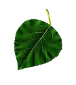 «Всадники – други» (марш – сигнал), казачьи песни «Из- за леса, леса копий и мечей»,«На горушке, горе»- казачья хороводная песня, «Тетера», «Кони и всадники», «Яшка», «Ремешок», «Клубочек», «Кот на квашне», «Ай, во поле липонька».(остальное - см.  программу  Муз. руководителя)2.5  Взаимодействие взрослых с детьмиВзаимодействие  взрослых  с  детьми  является  важнейшим  фактором  развития  ребенка  и пронизывает все направления образовательной деятельности.  С  помощью  взрослого  и  в  самостоятельной  деятельности  ребенок учится  познавать окружающий  мир,  играть,  рисовать,  общаться  с  окружающими.  Процесс  приобщения  к культурным  образцам  человеческой  деятельности  (культуре  жизни,  познанию  мира,  речи, коммуникации,  и  прочим),  приобретения  культурных  умений  при  взаимодействии  со взрослыми  и  в  самостоятельной  деятельности  в  предметной  среде  называется  процессом овладения культурными практиками. Процесс приобретения общих культурных умений во всей его полноте возможен только в том  случае,  если  взрослый  выступает  в  этом  процессе  в  роли  партнера,  а  не  руководителя, поддерживая  и  развивая  мотивацию  ребенка.  Партнерские  отношения  взрослого  и  ребенка  в Организации  и  в  семье  являются  разумной  альтернативой  двум  диаметрально противоположным  подходам:  прямому  обучению  и  образованию,  основанному  на  идеях «свободного  воспитания».  Основной  функциональной  характеристикой  партнерских отношений  является  равноправное  относительно  ребенка  включение  взрослого  в  процесс деятельности. Взрослый участвует в реализации поставленной цели наравне с детьми, как более опытный и компетентный партнер.  Для  личностно-порождающего  взаимодействия  характерно  принятие  ребенка  таким, какой  он  есть,  и  вера  в  его  способности.  Взрослый  не  подгоняет  ребенка  под  какой-то определенный  «стандарт»,  а  строит  общение  с  ним  с  ориентацией  на  достоинства  и индивидуальные  особенности  ребенка,  его  характер,  привычки,  интересы,  предпочтения.  Он сопереживает  ребенку  в  радости  и  огорчениях,  оказывает  поддержку  при  затруднениях, участвует  в  его  играх  и  занятиях.  Взрослый  старается  избегать  запретов  и  наказаний. Ограничения  и  порицания  используются  в  случае  крайней  необходимости,  не  унижая достоинство ребенка. Такой стиль воспитания обеспечивает ребенку чувство психологической защищенности,  способствует  развитию  его  индивидуальности,  положительных взаимоотношений со взрослыми и другими детьми. Личностно-порождающее  взаимодействие  способствует формированию  у  ребенка  различных  позитивных  качеств.  Ребенок  учится  уважать  себя  и  других,  так  как  отношение ребенка  к  себе  и  другим  людям  всегда  отражает  характер  отношения  к  нему  окружающих взрослых.  Он  приобретает  чувство  уверенности  в  себе,  не  боится  ошибок.  Когда  взрослые предоставляют ребенку  самостоятельность, оказывают поддержку, вселяют веру в его силы, он не пасует перед трудностями, настойчиво ищет пути их преодоления. 
	Ребенок  не  боится  быть  самим  собой,  быть  искренним.  Когда  взрослые  поддерживают индивидуальность  ребенка,  принимают  его  таким,  каков  он  есть,  избегают  неоправданных ограничений  и  наказаний,  ребенок  не  боится  быть  самим  собой,  признавать  свои  ошибки. Взаимное  доверие  между  взрослыми  и  детьми  способствует  истинному  принятию  ребенком моральных норм. Ребенок учится брать на себя ответственность за свои решения и поступки. Ведь взрослый везде, где это возможно, предоставляет ребенку  право выбора того или действия. Признание за ребенком права иметь свое мнение, выбирать занятия по душе, партнеров по игре способствует формированию у него личностной зрелости и, как следствие, чувства ответственности за свой выбор.  Ребенок  приучается  думать  самостоятельно,  поскольку  взрослые  не  навязывают  ему своего решения, а способствуют тому, чтобы он принял собственное. Ребенок  учится  адекватно  выражать  свои  чувства.  Помогая  ребенку  осознать  свои переживания,  выразить  их  словами,  взрослые  содействуют  формированию  у  него  умения проявлять чувства социально приемлемыми способами. Ребенок учится понимать других и сочувствовать им, потому что получает этот опыт из общения со взрослыми и переносит его на других людей. 2.6. Взаимодействие с родителями.Цели и задачи партнерства с родителями (законными представителями):Семья является институтом первичной социализации и образования, который оказывает большое  влияние  на  развитие  ребенка  в  младенческом,  раннем  и  дошкольном  возрасте. Поэтому  педагогам,  реализующим  образовательные  программы  дошкольного  образования, необходимо учитывать в своей работе такие факторы, как условия жизни в семье, состав семьи, ее  ценности  и  традиции,  а  также  уважать  и  признавать  способности  и  достижения родителей(законных представителей) в деле воспитания и развития их детей.  Тесное сотрудничество с семьей делает успешной работу детского сада. Только в диалоге обе стороны могут  узнать,  как  ребенок  ведет  себя  в  другой  жизненной  среде.  Обмен информацией о ребенке является основой для  воспитательного  партнерства  между родителями(законными  представителями)  и  воспитателями,  то  есть  для  открытого, доверительного  и  интенсивного  сотрудничества  обеих  сторон  в  общем  деле  образования  и воспитания детей. Взаимодействие  с  семьей  в  духе  партнерства  в  деле  образования  и  воспитания  детей является предпосылкой для обеспечения их полноценного развития. 
	Партнерство означает, что  отношения  обеих  сторон  строятся  на  основе  совместной ответственности за воспитание детей. Кроме того, понятие «партнерство» подразумевает, что семья  идетский сад  равноправны,  преследуют  одни  и  те  же  цели  и  сотрудничают  для  их достижения. Согласие партнеров с общими целями и методами воспитания и сотрудничество в их достижении позволяют объединитьусилия и  обеспечить  преемственность  и взаимодополняемость в семейном и внесемейном образовании. Особенно  важен  диалог  между  педагогом  и  семьей  в  случае  наличия  у  ребенка отклонений  в  поведении  или  каких-либо  проблем  в  развитии.  Диалог  позволяет  совместно анализировать  поведение  или  проблемы  ребенка,  выяснять  причины  проблем  и  искать подходящие  возможности  их  решения.  В  диалоге  проходит  консультирование родителей(законных представителей) по поводу лучшей стратегии в образовании и воспитании, согласование мер, которые могут быть предприняты со стороны ДОУ и семьи.  Педагоги поддерживают семью в деле развития ребенка и при необходимости привлекают других специалистов и службы (консультации психолога, логопеда, дефектолога и др.). Таким образом,  ДОУ занимается  профилактикой  и  борется  с  возникновением отклонений в развитии детей на ранних стадиях развития. Уважение, сопереживание  и  искренность  являются  важными  позициями, способствующими позитивному проведению диалога. 	Ведущие цели взаимодействия детского сада с семьей — создание в детском саду необходимых условий для развития ответственных и взаимозависимых отношений с семьями воспитанников, обеспечивающих целостное развитие личности дошкольника, повышение компетентности родителей в области воспитания.Основные формы взаимодействия с семьейЗнакомство с семьей: встречи-знакомства, посещение семей, анкетирование семей.Информирование родителей о ходе образовательного процесса: дни открытых дверей, индивидуальные и групповые консультации, родительские собрания, оформление информационных стендов, организация выставок детского творчества, приглашение родителей на детские концерты и праздники, создание памяток, интернет-журналов, переписка по электронной почте.Образование родителей: организация «материнской/отцовской школы», «школы для родителей» (лекции, семинары, семинары-практикумы), проведение мастер-классов, тренингов, создание библиотеки (медиатеки).Совместная деятельность: привлечение родителей к организации вечеров музыки и поэзии, гостиных, конкурсов, концертов семейного воскресного абонемента, маршрутов выходного дня (в театр, музей, библиотеку  и пр.), семейных объединений (клуб, студия, секция), семейных праздников, прогулок, экскурсий, семейного театра, к участию в детской исследовательской и проектной деятельности.Содержание направлений работы с семьей по образовательным областямОбразовательная область «Физическое развитие»Объяснять родителям, как образ жизни семьи воздействует на здоровье
ребенка.Информировать родителей о факторах, влияющих на физическое здоровье ребенка (спокойное общение, питание, закаливание, движения). Рассказывать о действии негативных факторов (переохлаждение, перегревание, перекармливание и др.), наносящих непоправимый вред здоровью малыша. Помогать родителям сохранять и укреплять физическое и психическое здоровье ребенка.Ориентировать родителей на совместное с ребенком чтение литературы, посвященной сохранению и укреплению здоровья, просмотр соответствующих художественных и мультипликационных фильмов.Знакомить родителей с оздоровительными мероприятиями, проводимыми вдетском саду. Разъяснять важность посещения детьми секций, студий, ориентированных на оздоровление дошкольников. Совместно с родителями и при участии медико-психологической службы детского сада создавать индивидуальные программы оздоровления детей и поддерживать семью в их реализации,Разъяснять родителям (через оформление соответствующего раздела в «уголке для родителей», на родительских собраниях, в личных беседах, рекомендуя соответствующую литературу) необходимость создания в семье предпосылок для полноценного физического развития ребенка.Ориентировать родителей на формирование у ребенка положительного отношения к физкультуре и спорту; привычки выполнять ежедневно утреннюю гимнастику (это лучше всего делать на личном примере или через совместную утреннюю зарядку); стимулирование двигательной активности ребенка совместными спортивными занятиями (лыжи, коньки, фитнес), совместными подвижными играми, длительными прогулками в парк или лес; создание дома спортивного уголка; покупка ребенку спортивного инвентаря (мячик, скакалка, лыжи, коньки, велосипед, самокат и т.д.); совместное чтение литературы, посвященной спорту; просмотр соответствующих художественных и мультипликационных фильмов.Информировать родителей об актуальных задачах физического воспитания детей на разных возрастных этапах их развития, а также о возможностях детского сада в решении данных задач.Знакомить с лучшим опытом физического воспитания дошкольников в семье и детском саду, демонстрирующим средства, формы и методы развития важных физических качеств, воспитания потребности в двигательной  деятельности.Создавать в детском саду условия для совместных с родителями занятий физической культурой и спортом, открывая разнообразные секции и клубы (любителей туризма, плавания и пр.). Привлекать родителей к участию в совместных с детьми физкультурных праздниках и других мероприятиях, организуемых в детском саду (а также районе, городе).Показывать родителям значение развития экологического сознания как условия всеобщей выживаемости природы, семьи, отельного человека, всего человечества.Знакомить родителей с опасными для здоровья ребенка ситуациями, возникающими дома, на даче, на дороге, в лесу, у водоема, и способами поведения в них. Направлять внимание родителей на развитие у детей способности видеть, осознавать и избегать опасности,Информировать родителей о необходимости создания благоприятных и безопасных условий пребывания детей на улице (соблюдать технику безопасности во время игр и развлечений на каруселях, на качелях, на горке, в песочнице, во время катания на велосипеде, во время отдыха у водоема и т.д.). Рассказывать о необходимости создания безопасных условий пребывания детей дома (не держать в доступных для них местах лекарства, предметы бытовой химии, электрические приборы; содержать в порядке электрические розетки; не оставлять детей без присмотра в комнате, где открыты окна и балконы и т.д.). Информировать родителей о том, что должны делать дети в случае непредвиденной ситуации (звать на помощь взрослых; называть свои фамилию и имя; при необходимости —фамилию, имя и отчество родителей, адрес и телефон; при необходимости звонить по телефонам экстренной помощи —«01», «02» и «03» и т. д.).Привлекать родителей к активному отдыху с детьми, расширяющему границы жизни дошкольников и формирующему навыки безопасного поведения во время отдыха. Помогать родителям планировать выходные дни с детьми, обдумывая проблемные ситуации, стимулирующие формирование моделей позитивного поведения в разных жизненных ситуациях.Подчеркивать роль взрослого в формировании поведения ребенка. Побуждать родителей на личном примере демонстрировать детям соблюдение правил безопасного поведения на дорогах, бережное отношение к приходе и т.д. Ориентировать родителей на совместное с ребенком чтение литературы, посвященной сохранению и укреплению здоровья, просмотр соответствующих художественных и мультипликационных фильмов.Знакомить родителей с формами работы дошкольного учреждения по проблеме безопасности детей дошкольного возраста.Образовательная область «Социально-коммуникативное развитие»Знакомить родителей с достижениями и трудностями общественного воспитания в детском саду.Показывать родителям значение матери, отца, а также дедушек и бабушек, воспитателей, детей (сверстников, младших и старших детей) в развитии взаимодействия ребенка с социумом, понимания социальных норм поведения. Подчеркивать ценность каждого ребенка для общества вне зависимости от его индивидуальных особенностей и этнической принадлежности. Заинтересовывать родителей в развитии игровой деятельности детей, обеспечивающей успешную социализацию, усвоение тендерного поведения.Помогать родителям осознавать негативные последствия деструктивного общения в семье, исключающего родных для ребенка людей из контекста развития. Создавать у родителей мотивацию к сохранению семейных традиций и зарождению новых.Поддерживать семью в выстраивании взаимодействия ребенка с незнакомыми взрослыми и детьми в детском саду (например, на этапе освоения новой предметно-развивающей среды детского сада, группы —при поступлении в детский сад, переходе в новую группу, смене воспитателей и других ситуациях), вне его (например, в ходе проектной деятельности).Привлекать родителей к составлению соглашения о сотрудничестве, программы и плана взаимодействия семьи, и детского сада в воспитании детей. Сопровождать и поддерживать семью в реализации воспитательных воздействий.Изучать традиции трудового воспитания, сложившиеся и развивающиеся в семьях воспитанников.Знакомить родителей с возможностями трудового воспитания в семье и детском саду; показывать необходимость навыков самообслуживания, помощи взрослым, наличия у ребенка домашних обязанностей. Знакомить с лучшим опытом семейного трудового воспитания посредством выставок, мастер-классов и других форм взаимодействия.Побуждать близких взрослых знакомить детей с домашним и профессиональным трудом, показывать его результаты, обращать внимание на отношение членов семьи к труду. Развивать у родителей интерес к совместным с детьми проектам по изучению трудовых традиций, сложившихся в семье, а также родном городе (селе).Привлекать внимание родителей к различным формам совместной с детьми трудовой деятельности в детском саду и дома, способствующей формированию взаимодействия взрослых с детьми, возникновению чувства единения, радости, гордости за результаты общего труда.Ориентировать родителей на совместное с ребенком чтение литературы, посвященной различным профессиям, труду, просмотр соответствующих художественных и мультипликационных фильмов.Проводить совместные с родителями конкурсы, акции по благоустройству и озеленению территории детского сада, ориентируясь на потребности и возможности детей и научно-обоснованные принципы и нормативы.Изучать особенности общения взрослых с детьми в семье. Обращать внимание родителей на возможности развития коммуникативной сферы ребенка в семье и детском саду.Рекомендовать родителям использовать каждую возможность для общения с ребенком, поводом для которого могут стать любые события и связанные с ними эмоциональные состояния, достижения и трудности ребенка в развитии взаимодействия с миром и др.Показывать родителям ценность диалогического общения с ребенком, открывающего возможность для познания окружающего мира, обмена информацией и эмоциями. Развивать у родителей навыки общения, используя семейные ассамблеи, коммуникативные тренинги и другие формы взаимодействия. Показывать значение доброго, теплого общения с ребенком, не допускающего грубости; демонстрировать ценность и уместность как делового, так и эмоционального общения. Побуждать родителей помогать ребенку устанавливать взаимоотношения со сверстниками, младшими детьми; подсказывать, как легче решить конфликтную (спорную) ситуацию.Привлекать родителей к разнообразному по содержанию и формам сотрудничеству (участию в деятельности семейных и родительских клубов, ведению семейных календарей, подготовке концертных номеров (родители - ребенок) для родительских собраний, досугов детей), способствующему развитию свободного общения взрослых с детьми в соответствии с познавательными потребностями дошкольников.Образовательная область «Познавательное развитие»Обращать внимание родителей на возможности интеллектуальное развития ребенка в семье и детском саду.Ориентировать родителей на развитие у ребенка потребности к познанию, общению со взрослыми и сверстниками. Обращать их внимание на ценность детских вопросов. Побуждать находить на них ответы посредством совместных с ребенком наблюдений, экспериментов, размышлений, чтения художественной и познавательной литературы, просмотра художественных, документальных видеофильмов.Показывать пользу прогулок и экскурсий для получения разнообразных впечатлений, вызывающих положительные эмоции и ощущения (зрительные, слуховые, тактильные и др.). Совместно с родителями планировать, а также предлагать готовые маршруты выходного дня к историческим, памятным местам, местам отдыха горожан (сельчан).Привлекать родителей к совместной с детьми исследовательской, проектной и продуктивной деятельности в детском саду и дома, способствующей возникновению познавательной активности. Проводить совместные с семьей конкурсы, игры-викторины.Образовательная область «Речевое развитие»Показывать родителям ценность домашнего чтения, выступающего способом развития пассивного и активного словаря ребенка, словесного творчества.Рекомендовать родителям произведения, определяющие круг семейного чтения в соответствии с возрастными и индивидуальными особенностями ребенка. Показывать методы и приемы ознакомления ребенка с художественной литературой.Обращать внимание родителей на возможность развития интереса ребенка в ходе ознакомления с художественной литературой при организации семейных театров, вовлечения его в игровую деятельность, рисование. Ориентировать родителей в выборе художественных и мультипликационных фильмов, направленных на развитие художественного вкуса ребенка.Совместно с родителями проводить конкурсы, литературные гостиные и викторины, театральные мастерские, встречи с писателями, поэтами, работниками детской библиотеки, направленные на активное познание детьми литературного наследия. Поддерживать контакты семьи с детской библиотекой.Привлекать родителей к проектной деятельности (особенно на стадии оформления альбомов, газет, журналов, книг, проиллюстрированных вместе с детьми). Побуждать поддерживать детское сочинительство.Образовательная область «Художественно-эстетическое развитие»На примере лучших образцов семейного воспитания показывать родителям актуальность развития интереса к эстетической стороне окружающей действительности, раннего развития творческих способностей детей. Знакомить с возможностями детского сада, а также близлежащих учреждений дополнительного образования и культуры в художественном воспитании детей.Поддерживать стремление родителей развивать художествеиноую деятельность детей в детском саду и дома; организовывать выставки семейного художественного творчества, выделяя творческие достижения взрослых и детей.Привлекать родителей к активным формам совместной с детьми деятельности, способствующим возникновению творческого вдохновения: занятиям в художественных студиях и мастерских (рисунка, живописи, скульптуры и пр.), творческим проектам, экскурсиям и прогулкам. Ориентировать родителей на совместное рассматривание зданий, декоративно-архитектурных элементов, привлекших внимание ребенка на прогулках и экскурсиях; показывать ценность общения по поводу увиденного и др.Организовывать семейные посещения музея изобразительных искусств, выставочных залов, детской художественной галереи, мастерских художников и скульпторов.Знакомить родителей с возможностями детского сада, а также близлежащих учреждений дополнительного образования и культуры в музыкальном воспитании детей.Раскрывать возможности музыки как средства благоприятного "воздействия на психическое здоровье ребенка. На примере лучших образцов семейного воспитания показывать родителям влияние семейного досуга (праздников, концертов, домашнего музицирования и др.) на развитие личности ребенка, детско-родительских отношенийПривлекать родителей к разнообразным формам совместной музыкально-художественной деятельности с детьми в детском саду, способствующим возникновению ярких эмоций, творческого вдохновения, развитию общения (семейные праздники, концерты, занятия в театральной и вокальной студиях). Организовывать в детском саду встречи родителей и детей с музыкантами и композиторами, фестивали, музыкально-литературные вечера.Информировать родителей о концертах профессиональных и самодеятельных коллективов, проходящих в учреждениях дополнительного образования и культуры.Совместно с родителями планировать, а также предлагать готовые
маршруты выходного дня в концертные залы, музыкальные театры, музеи
музыкальных инструментов и пр.III. Организационный раздел.Материально-техническое оснащение3.2.Режим пребывания	Режим дня соответствует функциональным возможностям ребенка, его возрасту и состоянию здоровья. Особое внимание уделяет оздоровлению воспитанников. При этом сохраняются основные принципы построения режима дня: достаточная ежедневная длительность пребывания детей на воздухе, полноценный сон, чередование умственных и физических нагрузок, регулярное питание.	Длительность  непосредственно-образовательной деятельности (далее НОД)    определяется   санитарными   нормами   и  составляет 20 минут.	Между НОД  имеется перерыв длительностью не менее 10 минут, во время которого проводятся подвижные игры, динамические паузы. Во время проведения НОД статического характера проводятся физкультминутки.3.2.1. Режим дня в холодный период времени3.2.2. Режим дня в теплый период времени3.3. Развивающая предметно-пространственная средаПространственная среда развивает и воспитывает ребенка, служит фоном и посредником  в личностно – развивающем взаимодействии Развивающая  предметно-пространственная  среда  должна  обеспечивать реализацию  основной  образовательной  программы,  разработанную  с  учетом  Программы. Развивающая  предметно-пространственная  среда  –  часть  образовательной  среды, представленная  специально  организованным, материалами,  оборудованием,  электронными  образовательными  ресурсами  (в  том  числе  развивающими  компьютерными  играми)  и  средствами  обучения  и  воспитания  детей дошкольного  возраста,  охраны  и  укрепления  их  здоровья,  предоставляющими  возможность учета особенностей и коррекции недостатков их развития. Для  обеспечения  образовательной  деятельности  в  социально-коммуникативной  области необходимо следующее.  В групповых и других помещениях, предназначенных для образовательной деятельности детей,  созданы условия  для  общения  и  совместной  деятельности  детей  как  со  взрослыми,  так  и  со сверстниками  в  разных  групповых  сочетаниях.  Дети  имеют  возможность  собираться для игр и занятий всей группой вместе, а также объединяться в малые группы в соответствии со своими  интересами.  На  прилегающих  территориях  выделены  зоны  для общения и совместной деятельности больших и малых групп детей из разных возрастных групп и взрослых, в том числе для использования методов проектирования как средств познавательно-исследовательской деятельности детей.  В  группе  созданы  условия  для  информатизации  образовательного процесса:имеется оборудование  для  использования    информационно-коммуникационных  технологий  в образовательном  процессе  (телевизор с USB-входом (HDMI-входом для подключения компьютера).Компьютерно-техническое оснащение может использоваться для различных целей:  – для демонстрации  детям  познавательных,  художественных,  мультипликационных фильмов, литературных, музыкальных произведений;– дляпоиска  в  информационной  среде  материалов,  обеспечивающих  реализацию основной образовательной программы;  – для  предоставления  информации  семье,  всем  заинтересованным  лицам, вовлеченным в образовательную деятельность, а также широкой общественности.Структура предметно-развивающей средыIV.Система работы по реализации регионального компонента.	Учитывая специфику национально-культурных, демографических, климатических условий,  обеспечивая реализацию  регионального компонента, исходя из опыта и квалификации педагогов ДОУ, в вариативной части учебного плана детского сада введены дополнительные (факультативные) часы по образовательной области «Коммуникация» - занятия по ознакомлению детей с родным краем. Образовательная деятельность строится на основе научно-исторической литературы (Ю.Сухарев «Лазоревый цвет» Страницы казачьей истории, М.П. Астапенко, Е.Ю. Сухаревская «Природа и история родного края»). В средней группе знакомство с Донским краем включается в совместную с детьми деятельность во вторую половину дня. 	Создаваемые в учебных целях речевые ситуации, используя игры, сказки, элементы неожиданности, разнообразные виды наглядности, способствуют формированию эмоциональной и мотивационной готовности детей к знанию и пониманию истории края, где они проживают, к пониманию проблем казачества, к продуктивному сотрудничеству с ним.	В ДОУ реализация регионального компонента осуществляется в рамках:- непосредственно-образовательной деятельности «Коммуникация» - проектной деятельности;- организации взаимодействия всех специалистов ДОУ;- организации взаимодействия с родителями воспитанников;- организации взаимодействия с социумом;- смотрах-конкурсах, выставках, фестивалях;- организации праздников и досугов.        Содержание регионального компонента обеспечивается региональной программой «Родники Дона» – Р.М.Чумичева и др.Содержание и технологии программы для  детейсреднего дошкольного возрастаЦель программы: развития у дошкольников ценностного отношения к культуре и истории Донского края, зарождение личностных смыслов.Задачи программы:I .Развитие у детей интереса к культуре и истории Донского края2.Создание условий, обеспечивающих познание ребенком ценностей истории и культуры родного края, способствующих зарождению личностных смыслов.2.Развитие эмоционально-эстетической сферы ребёнка в процессе восприятия музыкальных, литературных, архитектурных, изобразители! произведений искусства родного края.3.Развитие  творческого  потенциала младших дошкольников в художественно-изобразительной,     речевой,     конструктивной,     игровой деятельности.Раздел «Казаки и казачата»Знания:  Семья - самое главное в жизни человека. Семья – это папа, мама, дедушка, бабушка, брат, сестра и другие члены. Члены семьи любят друг друга и заботятся друг о друге. На земле живет очень много людей. Люди могут жить и в городе и в деревне. Жизнь людей в городе и в  деревне (селе) имеет свои отличия: люди в городе живут в основном в многоэтажных домах, а в деревне в одноэтажных. Сельские жители много  работают   на  земле,  ухаживают  за  домашними  животными   (городские жители работают в основном на предприятиях, заводах. В городе огромное    количество   транспорта:    автобусы,   троллейбусы,   трамваи; легковые и грузовые машины и т.д., а в деревне трактора, комбайны,  легковые машины и т.д. Место, в котором мы живем, называется Донским краем. Главная река, протекающая в нашей местности, - это великая река Дон. В Дону водиться много рыбы. Первыми жителями Донского края были казаки. Казаки являются     мужественными, сильными, храбрыми людьми, всегда стоящими на защите своей земли. "Верным другом" казака является конь, который нередко спасал жизнь казаку, /клад жизни донских казаков отличался, от того к которому мы привыкли сейчас. Хозяйка дома - казачка занималась обустройством своего жилища, готовила еду, изготавливала одежду, воспитывала детей. Верными хозяйкиными помощниками была печь, которая кормила и согревала всех членов семьи, а также казачке в домашнем труде помогали коромысло, корыто, стиральная доска, глиняная посуда, самовар, кочерга, ухват и др. предметы. Одежда казака и казачки, отличалась от современной одежды по цвету, количеству составляющих деталей, длине, украшениям. Маленьких казаков и казачек воспитывали по-разному: мальчиков рано обучали езде на лошадях, девочек приучали к работе в саду, огороде, рукоделию, домоводству, приобщали к воспитанию маленьких братьев и сестер. Детей в семье казаков учили почитать своих родителей, слушаться их во всем. Казаки очень много трудились на своей земле и в свободное от военных походов время занимались выращиванием винограда, хлеба, ловлей рыбы. У казаков существовали свои особые традиции приема гостей и поведения в гостях.Социокультурный опыт: народные, сюжетно-ролевые, подвижные игры по    мотивам    жизни    донских    казаков,    развлечения,    рисование и раскрашивание шаблонов.Тематический цикл занятий:«Донская природа»  (интегрированное занятие).Знания: Жизнь казаков на Дону напрямую связана с природой Донскою края: строительный материал для построек, питание растительной и животной пищей, пастбища для выгулки скота и т.д. Городской и сельский пейзаж имеют свои отличительные особенности: в деревне рощи, поля, луга и т.п., в городе - парки, скверы. Отражение образа казака в литературных произведениях, в живописи (свободный, смелый честный, добрый, отважный т.п.). Эмоционально-нравственная связь человека с природой. Технические   умения   и   навыки:   Составление   небольшого   связною рассказа по  картине, активизация     в  речи  глаголов,  прилагательных Изображение     простейших     объектов     природы     с     использованием изобразительных средств (например, несколько нарисованных цветов как бы образуют цветущий луг, два-три дома - улицу города или села и т.п.).2.«Произведения Тихого Дона»  (интегрированное занятие)Знания: Донской фольклор - колыбельные, песенки-потешки пословицы, заклички, поговорки, сказки, отражают взаимоотношение казаков с миром природы и друг с другом. Потешный фольклор дразнилки, скороговорки, небылицы, высмеивают поведение людей и животных в различных казусных ситуациях. Авторские произведен им воспевают любовь к родной земле, желание ее оберегать и сохранять.Технические умения и навыки: Учить детей пересказывай, небольшой рассказ, с опорой на иллюстративный материл • выразительно передавать прямую речь персонажей, отвечать на вопросы по содержанию произведения.3.  «Дары природы»  (интегрированное занятие). Знания: Ценность даров природы Донского края (цветы, овощи, фрукты и т.п.) в жизни человека, их красота и назначение. Приобретение способности преподнесения "даров" другому человеку.Технические умения и навыки: Упражнять в рисовании предметом круглой формы, по преимуществу состоящих из одной крупной части и небольшого количества деталей. Закреплять и совершенствован движения при рисовании круга карандашом, отрабатывать техники владения карандашом без малейшего мышечного напряжения формируется слитное, плавное, неторопливое движение. Продолжай, развивать умение с помощью цвета передавать свое отношение к изображаемому.Раздел  «Архитектура моего дома».Знания: Дом необходим человеку для того, чтобы в нём жить. Дом, где живёт человек, называют жильём. Слово "дом" в переводе означает "владение". Дом состоит из фундамента, стен, крыши, окон, дверей. Искусство строить, сооружать красивые дома называется архитектурой, а "главный строитель" - архитектор. Архитектор придумывает, каким должно быть здание. Он заботить о том, чтобы оно было красивым, полезным, прочным. В жизни, сказках дома и их обитатели похожи друг на друга. Жизнь людей в прошлом очень отличалась оттого, что мы привыкли видеть сегодня: люди не всегда жили в домах, когда-то очень давно они жили в пещерах, шалашах. Пещера - это углубление, которое находится под землёй или в горах,    пустое пространство с выходом наружу. Шалаш - палатка из веток, соломы. Постепенно люди научились строить деревянные дома - избы. На смену деревянным избам приходит более прочный материал - камень. Строительство каменных зданий занимало   очень   много   времени,   поэтому   люди   изобрели   новый строительный материал - кирпич. Кирпич делают из глины и песка, он не боится воды, холода. Скрепляют кирпич специальным клеем - цементом. Для   того,  чтобы   стены   домов   были   красивыми,   их   покрывают штукатуркой, потом краской. Штукатурка - густой раствор из извести и песка. Дома бывают одноэтажные и многоэтажные. Многоэтажные дома - это здание, где одновременно может проживать большое количество людей. Внутри дома - разделение на этажи, на этажах квартиры, внутри квартир - комнаты. Многоэтажные дома имеют различные удобства для человека: лифт, мусоропровод, холодная и горячая вода, отопление. Дома строят на определённой улице. У каждой улицы есть своё название, а у дома свой номер. Очень важно, в целях безопасности, запомнить свой домашний   адрес.   Слово   «город» –  в   переводе  означает   «ограда», «огороженное место», где живёт большое количество жителей. Наш родной город – Ростов-на-Дону – построен на берегу красивой реки Дон. Жителей нашего города называют ростовчанами. Нашему городу много-много лет. В нём есть дома, построенные давно, а есть и современные здания, которые  очень отличаются друг от друга: количеством этажей, внешним видом, дополнительными деталями. Ростовчане, взрослые и дети, заботятся о том, чтобы   родной город становился с каждым днём краше. Архитектура городских зданий отличается от архитектуры села. Сельские постройки      гармонично вписаны в природный ландшафт. Жители поселков (деревень) украшают свои дома дополнительными деталями, сажают деревья, цветы.Социокультурный опыт: конструирование из строительного материала, аппликация, рисование, рассказывание из личного опыта, сюжетно-ролевые игр.Тематический цикл занятий.1.«Деревянная архитектура».Знания: В условиях окружения нашей страны лесами, самым доступным строительным материалом было дерево. Основные свойства дерева: не тонет в воде, имеет шероховатую поверхность, легче камня. В старину деревянный дом называли избой. Стены избы складывались из ровны* стволов дерева. Концы бревен выкладывались в форме квадрата, соединяли друг с другом с помощью специальных вырубленных выемок Строительство избы напоминало плетение большого венка. Строили избы без единого гвоздя, с помощью топора. У деревянных построек был один враг - огонь. Деревянные постройки нуждаются в бережном отношении2.«Каменная архитектура».Знания: Первым жильём человека была пещера. В них люди разводили костёр, который никогда не гас. Он давал тепло, на нём готовили пищу ем человек научился обрабатывать камень и строить каменные дома. Камень обладает следующими свойствами: тяжелый, тонет в воде, гладкий. Каменные дома очень прочные, но строить их очень трудно, современным материалом, применяемым в строительстве, является кирпич. Скрепляют кирпичи с помощью цемента, который смешивают с водой, песком, глиной. Для того чтобы один дом отличался от другого, го стены штукатурят, потом покрывают краской. Архитектурные постройки нуждаются в бережном отношении.3. «Архитектура родного края».Знания: Архитектура Донского края отражает уклад жизни южного торгового города: большое количество торговых центров, базарных лошадей, здания украшены большим количеством архитектурных зданий, штукатурка светлых тонов. Архитектурные сооружения, встроенные в прошлом, отличаются от современных: количеством этажей, формой, дополнительных деталей, окнами, штукатуркой и т.п. Над созданием образа Донского края трудились многие известные архитекторы, которые вложили свои знания, душу в построенные сооружения. Архитектору в процессе строительства зданий помогают люди различных строительных специальностей: каменщики, штукатуры, маляры и т.д. Постройки в городе, поселке (деревне) располагаются на определенной улице, каждая улица, площадь имеет свое название. Каждый человек, где бы он ни жил, должен точно знать свой домашний адрес.4.«Архитектура села».Знания: Архитектура села и города имеет свои отличительные особенности. В городе много улиц с многоэтажными домами, по улице ездят машины, троллейбусы, автобусы. Городские постройки имеют большое количество этажей, подъездов, вокруг домов много магазинов, детских садов, школ, вокруг домов посажены клумбы с цветами. В городе построено много заводов, фабрик, где люди изготавливают машины, книги, игрушки и многое другое. В селах и деревнях улиц немного, дома не многоэтажные, небольшое количество транспорта, много зелёных насаждений. Каждый житель села (деревни) старается украсить свой дом дополнительными деталями: резные окна, деревянные ступеньки, украшения на крыше дома и т.п. Люди выращивают пшеницу, рожь, разные овощи, содержат домашних животных. Люди в городе и селе помогают друг другу.5. «Дом, в котором я живу» (конструирование).Знания: Дом, где живёт человек, называют жильём. Слово "дом" в переводе означает "владение". Дом состоит из фундамента, стен, крыши, окон, дверей. Архитектор придумывает, каким должно быть здание. Он заботится о том, чтобы оно было красивым, полезным, прочным. Труд архитектора и строителя является очень важным, полезным для всех, поэтому необходимо бережно относится     к воплощению их труда постройкам: не портить стены домов, лифтов, не разбрасывать мусор и т.п.Технические    умения    и    навыки:   расширение    и    закрепление представлений дошкольников о строении здания. Учить сооружать   и определённой последовательности прочную постройку с перекрытием используя    усвоенные    ранее    конструктивные    навыки.	Учим устанавливать кирпичики по краю предложенной картонной модели оставляя промежутки для дверей, окон, украшать дом разнообразными деталями. Подводить к умению самостоятельно отбирать детали.6. «Что нам стоит дом построить» (конструирование).Знания: Дома, как и люди    не похожи друг на друга. Дома бывают одноэтажные и многоэтажные. Многоэтажные дома - это здание, где одновременно может проживать большое количество людей. Внутри дома - разделение на этажи, на этажах квартиры, внутри квартир комнаты. Многоэтажные дома имеют различные удобства для человека: лифт, мусоропровод, холодная и горячая вода, отопление. Дома строят на определённой улице. У каждой улицы есть своё название, а у дома свои номер.Технические умения и навыки: Учить анализировать сходные объекты (выделять в них общее и различное) и на этой основе формировать обобщенные представления о них: правильно употреблять такие слова как длинный, высокий, задняя, передняя, боковая стенки. Учить делать двойное     перекрытие.     При    строительстве    использовать    разные конструктивные детали. Учить обыгрывать    постройки в различных видах деятельности.7. «Загородный дом» (аппликация и рисование).Знания: Здания, построенные в селе (деревне), отличаются от городских построек.   В селах и деревнях улиц немного, дома не многоэтажные, небольшое количество транспорта, много зелёных насаждений. Каждый житель села (деревни) старается украсить свой дом дополнительными деталями: резные окна, деревянные ступеньки, украшения на крыше дома и т.п.Технические умения  и  навыки:  Учить  передавать  в аппликации, рисунке   образ   загородного   домика,   через   форму,   цвет,   линии Закрепление умения апплицировать с использованием геометрических форм, дополнять изображение элементами природного ландшафта. Учим в рисовании   передавать особенности сельскогопейзажа, развиваем творческое воображение.Раздел «Народные праздники и традиции Донского края».Знания: Богата и интересна народная музыкальная культура Донского края. Казаки были не только сильными и мужественными воинами, но и веселыми, жизнерадостными людьми. Любили играть на музыкальных Инструментах: гармонии, балалайки, трещотке и др., многие инструменты Изготавливали самостоятельно. Народные песни, воспевают природу родного края, подвиг казаков и т.п. Казаки весело и интересно отмечают зимне-весенние праздники народного календаря: Рождество, Масленица и др. Традиционные народные игры донских казаков воспитывают будущих защитников родной земли и будущих хранительниц домашнего очага. В играх у мальчиков развивались физические качества, а также смелость, выносливость, умение преодолевать трудности, достигать вставленной цели, воспитывалось желание брать на себя роль защитника и охранителя, формировался опыт поведения в экстремальных ситуациях. У девочек воспитывалось желание заботиться о младших братьях, сестрах и животных.Социокультурный опыт: народные праздники и развлечения из ж и пи-казаков, игра на детских музыкальных инструментахТематический цикл занятий:1. «Живет в народе песня». Знания: Народные казачьи песни воспевают любовь к родному краю природе, жителям края раскрывают особенности характера казака мужество, храбрость, готовность оберегать родную землю; воспев красоту земли Донской, природы родного края и т.п. Казаки часто исполняли  песни  на народных  праздниках,  встречах  после боя, походах, во время привала на войне. Песни эти были о "верном" друге коне, храбром атамане, боевом друге и т.п. Казачки в своих песняхвоспевали  нелегкую  женскую долю.  Колыбельные  песни     их   наполнены теплотой и нежностью к своим маленьким казачатам   И в зависимости от содержания песни бывают веселыми, грустными , ритма: быстрые, медленные. 2.«Звуки народных инструментов» .Знания:  Народные  музыкальные  инструменты:  гармонь,  балалайка, трещотка и др. Когда-то    давно без музыкальных инструментов не обходился у казаков ни один праздник. Казаков, которые умели игратьна каком- либо инструменте очень ценили, их с радостью приглашали в гости в любой дом. Музыкальные инструменты в старину служили человеку не только для развлечений,   казаки верили, что инструмент обладают еще волшебной силой, оберегают людей от всякого зла. И у каждого инструмента образуются по-разному: ударом по струнам, об  друга,  растяжением   мехов  и  т.п.  Мелодии  бывают  разные характеру: веселые, грустные.3.«Пришла коляда-отворяй ворота».Знания: Праздники в старину справляли очень весело, никто не скучал. Во время праздника совершали определенные обряды. В них принимали участие и дети. На Рождество  казачата ходили  от дома к дому с рождественской звездой и славили Христа, его пришествие в мир. А потом обязательно поздравляли хозяев дома, желали им добра и благополучия. Чтобы пожелания обязательно сбылись, дети исполняли песенки-колядки. За исполнение песенок хозяйки выносили детям печенье в виде коровок, лошадок, барашков. Люди верили, что если ребятишки съедят такое печеньице, то домашние животные будут живы и здоровы.4. «Масленица дорогая-наша гостьюшка годовая».Знания: Самый шумный, озорной, веселый праздник отмечается в конце зимы - это Масленица. Когда-то очень давно люди верили в то, что зиму надо обязательно проводить, а весну встретить, а то Весна-красна мимо проедет «в своем расписном возочке, на вороном конечке». Поэтому Масленица и есть праздник в честь возрождающегося по весне солнышка. Длился праздник семь дней. На Масленицу ребятишки заливали ледяные горки и катались с них на санках. На Масленицу взрослые и дети обязательно ходили в гости и ели там блины со сметаной, маслом, вареньем.5.« Игры донских казачат».Знания: В играх казаков отражаются традиции, быт, культура Донского края. Традиционные народные игры донских казаков воспитывают будущих защитников родной земли и будущих хранительниц домашнего очага. В играх у мальчиков развивались физические качества, нравственные качества. У девочек воспитывалось терпение, смирение, выносливость желание заботиться о младших братьях, сестрах и животных. Для проведения игр казачата использовали различные атрибуты: камешки, палочки, лоскутики, стекляшки и т.п.Список произведений искусств, реализующих содержание программы  «Родники Дона»для детей средней группы.Литературные произведения:1.Д.Долинский "Птички-странички", "Незнакомый насекомый". 2.Н.Скребов "Толстопятые друзья". З.Н.Костарев "Мы играем в детский сад!". 4.Н.Костарев "Почемучка". 5.Н.Костарев "Чудо-чудеса"6.Н.Костарев "У нас на Дону"7.Сказки "Кот и лиса", "Казак и лиса".Музыкальные произведения:1.В.Красноскулов "Донские песни". 2 И. Шишов "Степная симфония". 3. Народные донские песни.Изобразительные произведения1.П. Донских "Сирень", "Красные маки". 2.Б.Спорыхин "Синий курень".Архитектурные сооружения:  г.Ростова-на- Дону1. Жилой дом - ул. Б. Садовая, 68, арх. Г.А. Петров.2. Жилой дом - комплекс - пр. Будёновский, 68, арх. М.Н. Кондратьев.3. Жилой комплекс. Военный городок - ул. Дебальцевской, арх. К.Залунин.4.Застройка западного  жилого  массива.  Площадь  им.  Болгарского города Плевена.5.Застройка северного жилого массива - пр. Космонатов, арх. Л . Носов.г. Новочеркасска1. Жилой дом по ул. Московской, 58.2.Ансамбль шестиэтажных домов на Троицкой площади.3.Дом со шпилем, замыкающий перспективу улицы Московской.г. Таганрога 1.Ансамбль зданий на Октябрьской площади (общежития ТРТИ, дома судостроителей и "Красного котельщика"). 2.Жилой дом по ул. Петровской, 109. 3.Жилой дом кожевников на углу ул. Фрунзе и ЛермонтовскогопереулкаСПИСОК ЛИТЕРАТУРЫАверина И.Е. Физкультурные минутки в детском саду. М.: Айрис-Пресс, 2009.Астапенко М.П, Е.Ю. Сухаревская «Природа и история родного края», 3-е издание,  Ростов-на-Дону,  «Баро - Пресс», 2009 г.Хрестоматия для чтения детям в детском саду и дома. 4-5 лет. ФГОС ДО. Библиотека программы «От рождения до школы», Москва. Мозаика-Синтез.2016г.Губанова Н. Ф. Развитие игровой деятельности. Методическое пособие. М. Мозаика-Синтез 2009-2010г.Евдокимова  Е. С, Дадокина Н. В.,  Детский сад и семья: методика работы с родителями. Москва. Мозаика-Синтез 2007-2010 г.Комплексное перспективное планирование: средняягруппа. Методическое пособие  под редакцией Н. Е. Вераксы,  Волгоград. 2014г.Николаева С.Н. «Юный эколог». Учебно-методическое пособие. 2009г.Пензулаева Л.И. «Оздоровительная гимнастика для детей 3-7 лет». Методическое пособие. М. Мозаика-Синтез. 2004-2015 г.«От рождения до школы». Основная образовательная программа дошкольного образования /Под ред. Н. Е. Вераксы, Т. С. Комаровой, М. А. Васильевой. — М.: Мозаика-Синтез, 2016 г. Серия наглядно-дидактических пособий «Мир в картинках», «Расскажи детям о…» М. Мозаика-Синтез. 2014-2015 г.Сташкова Т.Н. Организация освоения образовательной области «Безопасность» с детьми 2-7 лет. Программа «От рождения до школы». ФГОС ДОСухарев Ю. Лазоревый цвет. Страницы казачьей истории. Чапаевск. 2001.I.Целевой разделСтр. 31.Пояснительная запискаСтр. 31.1.Цели и задачи реализации образовательной программыСтр. 61.2.Принципы и подходы в организации образовательного процессаСтр. 71.3.Возрастные и индивидуальные особенности детей второй младшей группыСтр. 81.4.Целевые ориентиры освоения детьми средней группы образовательной программы Стр. 111.5.Комплектование группыСтр. 221.6.Данные о контингенте родителейСтр. 241.6.1.Демографические особенностиСтр. 241.6.2.Национально-культурные особенностиСтр. 24II.Содержательный разделСтр. 252.Описание образовательной деятельностиСтр. 252.1.Содержание образовательной деятельности по пятидневной неделеСтр. 252.2.Описание вариативных формСтр. 252.2.1.Образовательная деятельность в ходе режимных моментовСтр. 302.2.2.Сетка организованной образовательной деятельности в средней группеСтр. 302.3.Проектирование воспитательно-образовательного процесса Стр. 312.4.Содержание психолого-педагогической работы. Примерное комплексно-тематическое планирование.Стр. 322.5.Культурно-досуговая деятельностьСтр. 392.6.Содержание психолого-педагогической работы по освоению детьми образовательных областейСтр. 412.7.Взаимодействие взрослых с детьмиСтр. 772.8.Взаимодействие с родителямиСтр. 79III.Организационный разделСтр. 903.1.Материально-техническое обеспечение программыСтр. 903.2.Режим пребыванияСтр. 913.2.1.Режим дня в холодный период годаСтр. 923.2.2.Режим дня в теплый период годаСтр. 933.3.Развивающая предметно-пространственная средаСтр. 94IV.Реализации регионального компонентаСтр. 98СПИСОК ЛИТЕРАТУРЫСПИСОК ЛИТЕРАТУРЫСтр. 116№ п/пФамилия, имя ребёнкаБальников СтепанВолков СеменГалушкина ЛизаветаГольнева АнастасияГуров СергейГусейнова ЭльмираДонченко ВарвараЖукова СофияКумачева ДарьяЛепикова АринаПавлов ГордейПапкин КонстантинСавкин ОлегСафронова ЭвелинаСергиенко ЕгорСтепаненко ВераСтепин ИльяСорокина ЗлатаУстинова ДарьяУстинкин АнатолийХачатрян РобертХомичук БогданБазовая образовательная областьПериодичностьПознание. Познавательно исследовательская и продуктивная(конструктивная) деятельность.Познание. Формирование элементарных математических представлений.         11Познание. Формирование  целостной картины мира, расширение кругозора.        1Коммуникация. Чтение художественной литературы1Художественное творчество:РисованиеЛепкаАппликация10,50,5Физическая культура3Музыка1Общее количество10Базовая образовательная областьПериодичностьУтренняя гимнастикаежедневноКомплексы закаливающих процедурежедневноГигиенические процедурыежедневноСитуативные беседы при проведении режимных моментовежедневноЧтение художественной литературыежедневноДежурстваежедневноПрогулкиежедневноСамостоятельная деятельность детейСамостоятельная деятельность детейИграежедневноСамостоятельная деятельность детей в центрах развитияежедневноПонедельникПонедельникПознание (ознакомление с окр. миром, экология )9.10 – 9.30Худож.эстетич. развитие (Рисование)9.40 – 10.00Физическая культура (на воздухе)10.10-10.30«Звукоград»15.40 – 16.00ВторникВторникПознание  (ФЭМП) 9.10 – 9.30Физическая культура9.40 – 10.00Познавательно-исследовательская деятельность (Казачество).15.40 – 16.00СредаСредаРечевое развитие9.10 – 9.30Худож. эстетич. развитие (Аппликация)9.40 – 10.00«Азбука безопасности» (ПДД-ОБЖ)15.40 – 16.00ЧетвергЧетвергФизическая культура9.10 – 9.30Речевое развитие (Чтение худ. литературы)9.40 – 10.00Экспериментирование «Маленькие исследователи»15.40 – 16.00ПятницаПятницаХудож. эстетич. развитие (Лепка)9.10 – 9.30Музыкальная деятельность9.40 – 10.00Театр.  деятельность «В гостях у сказки»15.40 – 16.00ТемаРазвернутое содержание работыВременной периодВарианты итоговых мероприятийДень знанийРазвивать у детей познавательную мотивацию, интерес к школе, книге. Формировать дружеские, доброже нательные отношений между детьми. Продолжать знакомить с детским са дом как ближайшим социальным окружением ребенка (обратить внимание на произошедшие изменении: покрашен забор, появились новые столы), расширять представления о профессиях сотрудников детского сада (воспитатель, помощник воспитателя, музыкальный руководитель, врач, дворник, повар и др.)20 августа —10 сентябряПраздник «День знаний», организованный сотрудниками детского сада с участием родителей. Дети праздник не готовят, но активно участвуют в конкурсах, викторинах; демонстрируют свои способности.ОсеньРасширять представления детей об осени. Развивать умение устанавливать простейшие связи между явлениями живой и неживой природы (похолодало — исчезли бабочки, отцвели цветы и т. д.), вести сезонные наблюдения. Расширять представления о сельскохозяйственных профессиях, о профессии лесника. Расширять знания об овощах и фруктах (местных, экзотических). Расширять представления о правилах безопасного поведения на природе. Воспитывать бережное отношение кприроде.Формировать элементарные экологические представления.11-30 сентябряПраздник «Осень».Выставка детского творчества.Я в миреЧеловекРасширять представления о здоровье и здоровом образе жизни. Расширять представления детей о своей семье. Формировать первоначальные представления о родственных отношениях всемье (сын, дочь, мама, папа). Закреплять знание детьми своего имени, фамилии и возраста; имен родителей. Знакомить детей с профессиями родителей. Воспитывать уважение к труду близких взрослых.Формировать положительную самооценку, образ Я (помогать каждому ребенку как можно чаще убеждаться в том, что он хороший, что его любит). Развивать представления детей о своем внешнем облике. Воспитывать эмоциональную отзывчивость на состояние близких людей, формирование уважительного, заботливого отношения к пожилым родственникам.1-20октябряОткрытый день здоровья.Мой город, моя странаЗнакомить с родным городом (поселком). Формировать начальные представления о родном крае, его истории и культуре. Воспитывать любовь к родному краю. Расширять представления о видах транспорта и его назначении. Расширять представления о правилах поведения в городе, элементарных правилах дорожного движения. Расширять представления о профессиях. Познакомить с некоторыми выдающимися людьми, прославившими Россию.21 октября — 4 ноябряСпортивный праздник.Мониторинг5-14 ноябряЗаполнение персональных карт детей.Новогодний праздникОрганизовывать все виды детской деятельности (игровой, коммуникативной, трудовой, познавательно исследовательской, продуктивной, музыкально художественной, чтения) вокруг темы Нового года и новогоднего праздника.15 ноября — 31 декабряПраздник «Новый год».Выставкадетского творчества.ЗимаРасширять представления детей о зиме. Развивать умение устанавливать простейшие связи между явлениями живой и неживой природы. Развивать умение вести сезонные наблюдения, замечать красоту зимней природы, Знакомить с зимними видами спорта. Формировать представления о безопасном поведении людей зимой. Формировать исследовательский и познавательный интерес в ходе экспериментирования с водой и льдом, Закреплять знания о свойствах снега и льда. Расширять представления о местах, где всегда зима, о животных Арктики и Антарктики.1-31 январяПраздник«Зима».Выставкадетского творчества.Деньзащитника ОтечестваЗнакомить детей с «военными" профессиями (солдат, танкист, летчик, моряк, пограничник); с военной техникой (танк, самолет, военный крейсер); с флагом России, Воспитывать любовь к Родине.Осуществлять тендерное воспитание (формировать у мальчиков стремление быть сильными, смелыми, стать защитниками Родины; воспитывать в девочках уважение к мальчикам как будущим защитникам Родины). Приобщать к русской истории через знакомство с былинами о богатырях.1-23 февраляПраздник, посвященный Дню защитника Отечества.               Выставкадетского творчества.8 мартаОрганизовывать все виды детскойДеятельности (игровой, коммуникативной, трудовой, познавательно исследовательской, продуктивной, музыкально художественной, чтения) вокруг темы семьи, любви к маме, бабушке. Воспитывать уважение к воспитателям. Расширять гендерные представления. Привлекать детей к  изготовлению подарков маме, бабушке, воспитателям,24 февраля — 8 мартаПраздник «8Марта».Выставкадетского творчества.Знакомство с народной культурой и традициями Расширять представления онародной игрушке (дымковская игрушка, матрешка и др ).3накомить с народными промыслами. Продолжать знакомить с устным народным творчеством. Использовать фольклор при организации всех видов детской деятельности.9-20 мартаФольклорный праздник. Выставкадетского творчества.Мониторинг21-31 мартаЗаполнение персональных карт детей.ВеснаРасширять представления детей о весне. Развивать умение устанавливать простейшие связи между явлениями живой и неживой природы, вести сезонные наблюдения, Расширять представления о правилах безопасного поведения на природе. Воспитывать бережное отношения к природе.Формировать элементарные экологические представления. Формировать представления о работах, проводимых весной в саду и огороде.Привлекать детей к посильному труду на участке детского сада, в цветнике.1-20 апреляПраздник«Весна».Выставкадетского творчества.День ПобедыОсуществлять патриотическое воспитание. Воспитывать любовь к Родине. Формировать представления о празднике, посвященном Дню Победы, Воспитывать уважение к ветеранам войны.21 апреля — 9 маяПраздник, посвященный Дню Победы. Выставкадетского творчества.ЛетоРасширять представления детей о лете. Развивать умение устанавливать простейшие связи между явлениями живой и неживой природы, вести сезонные наблюдения. Знакомить с летними видами спорта. Формировать представления о безопасном поведении в лесу.10-31 маяПраздник «Лето»,Спортивный праздник. Выставкадетского творчества.В летний период детский сад работает в каникулярном режиме.В летний период детский сад работает в каникулярном режиме.1 июня — 20 августаНаправленность программНаличие спец. ПомещенийИмеющееся оборудованиеДидактический материалИноеРазвитие игровой деятельностиСтростроительногоматериала, предметы-заместители, атрибуты к творческим развивающим играм, сюжетно-ролевые игры, механические игрушкиРазличные виды конструкторов, развивающие настольно-печатные игры, (картотека игр)Литература для детей и взрослыхФизическое развитие и здоровьеоборудование для спорта и игр.Оборудование для развития всех видов движения, атрибуты для спортивных мероприятий, игр, гимнастик.Методическая литература, иллюстративный и демонстрационный материалИнтеллектуально-познавательное развитиеКомпьютер, наборы оборудования для исследовательской экспериментальной деятельности, развивающие игры, муляжи овощей, фруктов. грибов, глобусы, карты, магнитофоны, видеоплееры.Картины, репродукции, наглядно – иллюстративный материал, дидактические пособия.Карты, глобусы, атласыАудиоза-писи,видеоза-писи,DVD, энциклопедии, научно-познавательная литература, маски животных для игр, макеты, схемы, карты, модели.Художественно-эстетическое развитиеуголки творчества в групповых комнатахТеатральные костюмы, музыкальные инструменты, различные виды кукольных театров, музыкальный центр, телевизоры, ширмы, действующая выставка детских работмузыкально–дидактический материал, материал к изобразительной деятельности, репродукции, предметы народных промысловЭнциклопедии, иллюстрации, репродукции, наборы портретов композиторов, художниковПрием и осмотр детей, работа с родителями. Индивидуальная работа с детьми. Самостоятельная деятельность.Игры.7.00. – 8.15.Утренняя гимнастика8.15. – 8.20.Подготовка к завтраку, дежурство, завтрак8.25. – 8.50. Подготовка к занятиям, дежурство.8.50. – 9.00.Непосредственная образовательная деятельность9.10. –  10.00.Самостоятельная деятельность. 10.10-10.30.Подготовка и выход на прогулку.10.35. – 10.50.Прогулка.(Наблюдения в природе и общественной жизни, за трудом взрослых. Игры: подвижные, хороводные, сюжетно-ролевые, со строительным материалом. Трудовая деятельность. Индивидуальная работа по физ. воспитанию).10.50. – 12.05.Возвращение с прогулки.12.05. – 12.20.Подготовка к обеду, дежурство, обед.12.20. – 12.50.Подготовка к дневному сну, сон12.50. – 15.00.Постепенный подъем, закаливающие процедуры, бодрящая гимнастика.15.00. – 15.25.Подготовка к полднику, дежурство, полдник15.25. – 15.40.Занятия (в том числе и физкультурные).Развлечения: театр, музыкальные, физкультурные или литературные досуги.15.45. – 16.15.Подготовка и выход на прогулку16.15. – 16.30.Прогулка (подвижные игры, наблюдения, трудовая деятельность)16.30. – 17.30.Подготовка к ужину, дежурство,   ужин17.30. – 18.00.Самостоятельная игровая деятельность, уход детей домой.18.00. – 19.00.Прием и осмотр детей, работа с родителями. Индивидуальная работа с детьми. Самостоятельная деятельность.Наблюдения в природе и общественной жизни.Беседы с детьми. Труд в природе и хозяйственно-бытовой.  Игры.7.00. – 8.25.Утренняя гимнастика8.25 - 8.30Подготовка к завтраку, дежурство, завтрак8.30 - 9.00Самостоятельная деятельность.9.00 - 9.20 Подготовка и выход на прогулку.9.20 - 9.25Прогулка. (Наблюдения в природе и общественной жизни, за трудом взрослых. Игры: подвижные, хороводные, сюжетно-ролевые, со строительным материалом. Трудовая деятельность. Индивидуальная работа по физ. воспитанию).9.25 - 12.00Возвращение с прогулки, водные процедуры12.00  – 12.20Подготовка к обеду, дежурство, обед.12.20  – 12.40Подготовка к дневному сну, сон12.40  – 15.00Постепенный подъем, закаливающие процедуры, бодрящая гимнастика.15.00 – 15.25Подготовка к полднику, дежурство, полдник15.25 – 15.40Развлечения: театр, музыкальные, физкультурные или литературные досуги.15.40 – 16.00Подготовка и выход на прогулку16.00 – 16.10Прогулка (подвижные игры, наблюдения, трудовая деятельность)16.10 – 17.20Возвращение с прогулки.17.20 – 17.30Подготовка к ужину, дежурство, ужин17.30 – 18.00Самостоятельная игровая деятельность, уход детей домой.18.00 – 19.00№Направленностьналичие специальных помещенийимеющееся оборудование,дидактический материал1.физическое развитиефизкультурные занятия-утренняя гимнастика-спортивные досуги-развлечения, праздникиконсультативная работа с родителямиспортивный участок;физкультурный уголок- спортивный комплекс;-спортивное оборудование для прыжков, метания, лазания;-гимнастические скамейки;-гимнастические палки, обручи, скакалки;-нестандартное оборудование2.Познавательное развитиеИнтеллектуальные развивающие зоны;Уголок природы и Материал для экспериментирования; наглядно–дидактический материал,  развивающие игры, модели, схемы, «Умные книги», энциклопедии, словари, атласы, глобусы, карты, коллекции, альбомы, открытки, слайды…3.Художественно-эстетическое развитие-занятия по музыкальному воспитанию-индивидуальные занятия-тематические досуги-театральные представления-праздники и утренники-родительские собрания-занятия по изобразительной деятельности-индивидуальные занятия-выставка изделий народно-прикладного искусстваМузыкальный уголокизостудия-библиотека методической литературы, сборники нот- шкафы для пособий, игрушек, атрибутов;- пианино;-детские музыкальные инструменты, -аудио, видеоаппаратура;  - ширма для кукольного театра -различные виды театров- костюмы для детей  -подборка аудио, видеоматериалов-демонстрационный, раздаточный материал для занятий с детьми-иллюстративный материал-изделия народных промыслов- скульптуры малых форм- игрушки, муляжи-аудио, видеоаппаратура;  -подборка аудио, видеоматериалов4.-художественно-творческая деятельность детей;- игровая деятельность;- интеллектуальная деятельность;- самообслуживание, трудовая деятельность;- самостоятельная деятельность;-художественно-творческая деятельность детей;- игровая деятельность;- интеллектуальная деятельность;- самообслуживание, трудовая деятельность;- самостоятельная деятельность;- детская мебель для практической деятельности - книжный уголок;-уголки для изобразительной, театрализованной  деятельности;-различные виды театров;-игровая мебель, атрибуты для сюжетно- ролевых игр;-конструкторы различных видов;-головоломки, мозаики, пазлы;-настольно-печатные игры, лото;- календари погоды;-материал для трудовой деятельности детей в природе, для хозяйственно-бытового труда и самообслуживания5.Раздевальная комната- информационная работа с родителямиРаздевальная комната- информационная работа с родителями-наглядно- информационный материал для родителей-физкультурный уголокЦенности:Смыслы: Самое главное в жизни человека- семья. Члены семьи любят друг друга и заботятся друг о друге. У папы, мамы, дедушки и бабушки большой жизненный опыт. У каждого члена семьи свои обязанности. Членам семьи нужно помогать.Сохранение традиций, их передача от одного поколения к другому. Бережное отношение к членам семьи.Жизнь в городе и деревне. Чтобы хорошо жить в городе или в деревне необходимо      много      трудиться.Жители деревни заботятся о   земле,Выращивают домашних  животных.Городские жители на предприятиях и заводах создают предметы, которые облегчают жизнь сельскимжителям.Жители города и деревни помогают друг другу. Трудолюбие, упорство, знания помогают жить людям в деревне и в городе.Наша малая родина- Донской край.Мыжители Донского края. Наша главная река - Дон. Донской край богат рыбой, хлебом, фруктами и овощами. Жители края много |Трудятся на своей родной земле.Жители Донского края делают все, чтобы край был богатым и процветал.Река Дон-кормилица, радует жителей своей красотой. Бережное отношение к истории своего края.Казаки-первые   жители   Донской земли. Казак-защитник своей земли. Казаки всегда помогали друг другу. Верный   друг   казака -конь.   Казаки много трудились на родной земле.Казаки   -   смелые,   мужественные, отважные     воины,    трудолюбивые. люди. Конь-спаситель, защитник. И в жизни казаку не обойтись без коня.Уклад   жизни   казаков.Казачка-хозяйка    дома, заботливая    мать Одежда казака и казачки удобная, практичная,    нарядная.    Традиции донских   казаков принятия гостей и поведения в гостях.Казачка-хранительница   семейного  очага.     Поддерживает     в     семье согласие и покой. Уважение к труду женщины,   желание   ей   во   всем помогать   Одежда   -   защищает  ои холода, украшает казаков и казачек отличает их от других. Относись к другим людям так, как бы ты хотел, чтобы они относились к тебе.Воспитание маленьких казаков и казачек. Казачата любознательные, озорные,      похожие      на     своих родителей.   Мальчики   -   будущие воины,     девочки     -     заботливые хозяюшки.Казачата опора своих родителей в старости.Ценности:СмыслыАрхитектура-искусство строить дома.Архитектор - "главный" строитель. Он вкладывает свои знания, душу в постройки. Архитектору помогают люди строительных специальностей. Дома строят с использованием различных материалов. Здания, построенные давно, существенно отличаются от| современных.Главная     цель     архитектуры служение      людям.      Архитектура связывает разные поколения людей. Архитектура         удовлетворяет потребности        человека	вразнообразныхпостройках.
Архитектор - творческий человек, с богатей фантазией. Архитектор носитель ценностей архитектуры.  Бережное отношение к постройкам прошлого.Архитектура    села    и    деревни.Здания находятся в окружении
зеленых насаждений. Имеются
дополнительные постройки для
домашних животных. Дома имеют
дополнительные украшения. Жители
заботятся о чистоте своего дома и
 пространства вокруг.Дома похожи на их обитателей Заботливый хозяин делает все, чтобы дом был красивым как снаружи, так и внутри. Сельские постройки гармонично вписаны и окружающий природный ландшафтЦенности:СмыслыНародные музыкальные инструменты. Служили человеку для развлечений. Обладают «волшебной силой», оберегают людей от всякого зла. Ценность человека умеющего играть на музыкальных инструментах.
Каждый инструмент издает свой
неповторимый звук.Сохранение обычаев, традиций от
поколения к поколению. Казаки-
веселые, жизнерадостные люди,
умеющие веселиться, трудиться,
воевать. Музыкальные инструменты
помогают раскрыть тайны души
казака. Уважение к человеку
умеющему играть на музыкальных
инструментах.Песенный фольклор донских казаков. Воспевает любовь к родному краю, особенности характерные для образа жизни Жака, нелегкую женскую долю, колыбельные наполнены нежной заботой о ребенке. В зависимости содержания песни бывают веселыми, грустными; от ритма: быстрые, медленныеПесня - душа народа. Связь человека с миром природы. Мужественность, трудолюбие, боевой дух казаков; почитание старших, женственность, смирение, покорность казачки. Охранительное отношение к младенцу. Казачата опора своих родителей в старости. Зависимость между характером казака и I исполняемым им песням.Праздники	народного календаря.Праздники в старину справляли
|дружно и весело,
Совершались	определенныеобряды. Принимали активное участие     дети.     Рождество - появление на свет Иисуса Христа. Масленица - праздник проводов зимы и встречи весны.Бережное отношение к народным традициям. Почитание опыта старших поколений. Таинство появления на свет. Щедрость души казаков. Забота о нуждающихся людях.Народные игры донских
казаков.Отражают традиции,
быт, культуру Донского края.
Воспитывают будущих
защитников родной земли и
будущих хранительниц.Продолжатели традиций своим отцов, дедов. Опора родителей и старости. Казак должен бы и, смелым, мужественным, отважны -Уважение к представительницам женского пола.